07.07.2021 г. №11РОССИЙСКАЯ ФЕДЕРАЦИЯИРКУТСКАЯ ОБЛАСТЬМАМСКО-ЧУЙСКИЙ РАЙОНВИТИМСКОЕ ГОРОДСКОЕ ПОСЕЛЕНИЕПОСТАНОВЛЕНИЕОб утверждении актуализированной Схемы теплоснабжения Витимского городского поселения Мамско-Чуйского района Иркутской области на период до 2036 годаВ соответствии с Федеральным законом от 27.07.2010 № 190-ФЗ «О теплоснабжении», Постановлением Правительства Российской Федерации от 22.02.2012 № 154 «О требованиях к схемам теплоснабжения, порядку их разработки и утверждения», Администрация Витимского городского поселения ПОСТАНОВЛЯЕТ :1. Утвердить актуализированную Схему теплоснабжения Витимского городского поселения Мамско-Чуйского района Иркутской области на период до 2036 года(приложение).2.Настоящее постановление подлежит официальному опубликованию в бюллетене нормативно-правовых актов "Витимский вестник" и размещению на официальном сайте администрации Витимского городского поселения3. Контроль за исполнением настоящего Постановления оставляю за главным специалистом по экономике и финансам Ярыгиной Наилэ Наиловной  .Глава Витимского городского поселения							Н.В.БалуткинУТВЕРЖДЕНОПостановлением администрацииВитимского городского поселения от 07.07.2021 года №11Глава Витимского городского поселения   	Балуткин Н.В.   « 07»     июля    2021г.Схема теплоснабжения муниципального образования Витимского городского поселения Мамско-Чуйского района Иркутской области на период до 2036 годап. Витимский 2021гС О Д Е Р Ж А Н И ЕВВЕДЕНИЕНастоящая схема теплоснабжения (далее схема) разработана в соответствии с Федеральным законом (ФЗ) №190 от 27.07.2010 "О теплоснабжении" и Постановлением правительства РФ (ПП) №154 от 22.02.2012 «О требованиях к схемам теплоснабжения, порядку их разработки и утверждения».Схема разработана в целях удовлетворения спроса на тепловую энергию (мощность) и теплоноситель, обеспечения надежного теплоснабжения наиболее экономичным способом, а также экономического стимулирования развития систем теплоснабжения и внедрения энергосберегающих технологий в Витимском муниципальном образовании Мамско-Чуйского района Иркутской области.Основание для разработки схемы теплоснабжения – актуализация схемы теплоснабжения с учетом особенностей правового регулирования, установленных Федеральным законом "О теплоснабжении" для ценовых зон теплоснабжения. (В редакции Постановления Правительства Российской Федерации от 16.03.2019 № 276)Общая графическая схема теплоснабжения представлена в приложении 3.Общая характеристика поселенияВитимское муниципальное образование наделено статусом городского поселения Законом Иркутской области от 02.12.2004 № 63-оз «О статусе и границах муниципальных образований Мамско — Чуйского района Иркутской области».Устав Витимского муниципального образования со статусом городского поселения был принят решением Думы Витимского городского поселения № 6 от 26.10.2005 года, выдано свидетельство о регистрации Устава RU 385141012005001 от 28 декабря 2005 года.Витимское городское поселение расположено в Восточной Сибири в пределах Северо-Байкальского нагорья. В состав поселения входят три поселка. Рабочий посёлок Витимский расположен на правом берегу реки Витим. Он же является административным центром.  Поселок Мусковит и поселок Колотовка – на левом берегу реки Витим. На севере поселение граничит с Мамским городским поселением, на юге-востоке – с Бодайбинским районом, на западе – с Луговским поселением. Административно входит в состав Мамско-Чуйского района Иркутской области. Площадь территории поселения – . Рельеф местности гористый с перепадами высот между вершинами гольцов и долинами рек 800-., максимальные абсолютные отметки гольцов достигают . Склоны гольцов крутые, поросшие лесом, часто скалистые. Преобладающий ветер северо-западного и юго - восточного направления.Гидрографическая основа представлена бассейном реки Витим с развитой сетью его обширных притоков. Витим имеет характер горной реки. Она протекает в узкой, стесненной горами долине; в русле много каменистых порогов и шивер, на которых скорость течения достигает 11-14 км/час. Ширина коренного русла колеблется от 160 до , а на островных и пойменных участках – от 600 до ; глубина – 3-10м. Дно русла реки – в основном крупная галька, камень, скала. Берега, большой частью высокие, обрывистые, местами скалистые, сложены из трудноразмываемых пород, поросли смешанным лесом. Ледостав – первая декада ноября, ледоход – вторая декада мая, ледоход, как у всех рек, текущих на север, начинается с верховьев. Толщина льда, в зависимости от зимы, значительно колеблется, по данным Мамского метеогидропоста в 2006 году – , в 2007 году – ., 2010 толщина льда на реке Витим составляла от 90-.Население Витимского городского поселения на 01.01.2021 год - 462 чел.В п. Колотовка в 2018 году было отключено теплоснабжение согласно распоряжению №26 от 3.10.2018 года «Распоряжение о выводе из собственности котельной и сетей». Водозабор остановлен.КлиматКлимат поселения резко континентальный, с морозной (до -55°С- 60°С) зимой и коротким теплым (до +39°С) летом. Среднемесячные температуры января -28,9°С, июля +17,9°С. Среднегодовое количество осадков составляет 390-, причем 60-70 процентов приходится на летние месяцы.ВодоснабжениеОбслуживание источников водоснабжения (водозаборы),  централизованного водоснабжения  в многоквартирных домах, общественных зданиях и промышленных предприятиях с 01 февраля 2021года производит муниципальное казенное учреждение «Административно-хозяйственная служба» (МКУ «АХС»). Основными источниками хозяйственно-питьевого и противопожарного водоснабжения на территории поселения в настоящий момент являются воды с 2-х водозаборов. Водопотребление осуществляется из водозаборных установок. В состав водозаборного сооружения входят насосы, шахтные колодцы непосредственно на водозаборе, разводящие водопроводные сети, ведущие до центрального колода и потребителей.Схема водоснабжения Система водопровода принята низкого давления, с учетом удовлетворения хозяйственно-питьевых и противопожарных нужд. В городском  поселении водоснабжение предусматривается от самостоятельной системы водоснабжения.В качестве источников централизованного водоснабжения в населённых пунктах Витимского Муниципального образования используются поверхностные воды. Источниками водоснабжения рабочего поселка Витимский являются 2-а водозабора, находящиеся в  от русла реки Малая Северная, у притока реки Витим, установленной мощностью 6480 м3/сут., располагаемая 3240 м3/сут. Общая потребность в воде определена согласно усредненным нормам хозяйственно-питьевого водопотребления, которые составлены в соответствии со СНиП 2.04.02-84 «Водоснабжение. Наружные сети и сооружения» в зависимости от численности населенного пункта и степени благоустройства застройки. Удельное водопотребление для жителей благоустроенной застройки составляет 280 л/сут., для жителей неблагоустроенной застройки – 50-30 л/сут.ВодоотведениеНа территории Витимского муниципального образования предусмотрено    централизованное отведение хозяйственно-бытовых сточных вод. Протяженность водоотводящих сетей составляет 2,63км. Износ канализационных сетей составляет 92,11%. Действующих канализационных очистных сооружений нет. Существует нерабочие канализационные очистные сооружения, аварийный сброс стоков производится в р. Витим. От жилых домов, не подключенных к централизованной сети канализации, отведение стоков осуществляется в выгребные ямы с последующей откачкой, вывозом и сбросом на рельеф местности в зоне бывших очистных сооружений. ЭлектроснабжениеЭлектроснабжение Мамско-Чуйского района осуществляется от Иркутской энергосистемы. Данный район относится к северному энергорегиону Иркутской области.Электроснабжение Витимского муниципального образования осуществляется от ПС «Мусковит» 110/35/6кВ, от ПС «Витимский» 35/10 кВ и ПС «Колотовка» 35/0,4 кВ. ПС «Мусковит» получает питание от воздушной линии ВЛ 110кВ ПС «МГЭС» - ПС «Мусковит», ПС «Витимский» получает питание от воздушной линии ВЛ 35кВ ПС «Мусковит» - ПС «Витимский», ПС «Колотовка» получает питание по воздушной линии ВЛ 35кВ отпайка от ВЛ 35 кВ ПС «Мусковит» - ПС «Мама».Технические и технологические проблемы в системе:- достаточно высокий физический износ всех видов оборудования и сетей;- сверхнормативные потери энергоресурсов.ТеплоснабжениеТеплоснабжение малоэтажной и индивидуальной жилой застройки в п. Колотовка и п. Мусковит, а также объектов общественно-делового назначения, не подключенных к централизованной котельной, осуществляется от индивидуальных источников печного типа. Топливом являются уголь, дрова.В п. Витимский система теплоснабжения представляет собой сочетание централизованной и децентрализованной систем.Малоэтажная жилая застройка и объекты общественно - делового назначения в центральной части села подключены к централизованной системе теплоснабжения. Теплоснабжение осуществляется:- Котельная «№11 Центральная», п. Витимский, ул. Набережная, 9Топливом является уголь каменный. Тепловые водяные сети котельная в однотрубном исчислении № 11 – протяженность 6545 м (свидетельство о праве собственности).Котельная обеспечивает тепловой энергией объекты образования, административные здания и жилые дома п. Витимский. Сети теплоснабжения находятся под управлением ООО «ТеплоРесурс».Система теплоснабжения, открытая, расчетный температурный график отпуска тепла – 70/60 °С.Анализ существующей системы теплоснабжения выявил, что для работы системы теплоснабжения в соответствии с показателями качества и надежности, указанными в соответствующих нормативно-правовых актах в сфере теплоснабжения (в том числе ФЗ № 190 «О теплоснабжении») необходимо провести реконструкцию и капитальный ремонт основного и вспомогательного оборудования котельных, а также модернизацию и капитальный ремонт теплотрасс.Оборудование, установленное в котельной, рассмотрено в таблице 1.Табл. 1 - Оборудование, установленное в котельной РАЗДЕЛ 1 Показатели существующего и перспективного спроса на тепловую энергию (мощность) и теплоноситель в установленных границах территории поселения.1.1. Величины существующей отапливаемой площади строительных фондов и приросты отапливаемой площади строительных фондов по расчетным элементам территориального деления с разделением объектов строительства на многоквартирные дома, индивидуальные жилые дома, общественные здания и производственные здания промышленных предприятий по этапам - на каждый год первого 5-летнего периода и на последующие 5-летние периоды (далее - этапы)В Витимском муниципальном образовании на расчетный 2036 год спрос тепловой энергии не изменится виду отсутствия планов на строительство новых жилых и общественных зданий, а также ввиду отсутствия заявок от населения о подключении к централизованному теплоснабжению.В ближайшие 15 лет масштабного развития в муниципальном образовании Витимского городского поселения, в части строительства новых жилых и общественных зданий с централизованным теплоснабжением, не предвидится.Площадь строительных фондов и приросты площади строительных фондов, до рассматриваемого срока не изменится. Величины существующей отапливаемой площади на 2021 год приведены в таблице 2:Табл.2 1.2. Существующие и перспективные объемы потребления тепловой энергии (мощности) и теплоносителя с разделением по видам теплопотребления в каждом расчетном элементе территориального деления на каждом этапеРасширение зон действия существующего теплоисточника в перспективе не планируется ввиду отсутствия планирования строительства жилых, общественных и промышленных зданий, а также ввиду отсутствия заявок от населения на подключения к сети.Объем потребления тепловой энергии представлены в таблице 3.Табл. 4На перспективу существующие объемы потребления не изменятся.1.3. Существующие и перспективные объемы потребления тепловой энергии (мощности) и теплоносителя объектами, расположенными в производственных зонах, на каждом этапеНа территории р.п. Витимский производственные зоны (практически не используемые) занимают 2,4 га. Объекты потребления тепловой энергии (мощности) и теплоносителя от котельной №11, расположенные в производственных зонах Витимского городского поселения, по состоянию на отчетный (базовый) 2020 год отсутствуют. Изменение, перепрофилирование производственных зон городского поселения на перспективу до 2036 года не прогнозируется, соответственно, приросты потребления тепловой энергии (мощности) и теплоносителя объектами, расположенными в производственных зонах р.п. Витимский, не предусматриваются.РАЗДЕЛ 2. Существующие и перспективные балансы тепловой мощности источников тепловой энергии и тепловой нагрузки потребителей 2.1. Описание существующих и перспективных зон действия систем теплоснабжения и источников тепловой энергииСуществующие зоны действия рассматриваемой системы теплоснабжения показаны на Рис. 1. (в виде выделенных цветом зон на общей карте-схеме поселения) и в таблице 5 (в виде списка улиц, здания которых отапливаются от этих систем).Расширение зон действия существующего теплоисточника в перспективе не планируется. Ввиду отсутствия планирования строительства жилых, общественных и промышленных зданий, а также ввиду отсутствия заявок от населения на подключения к сети. В перспективе зона действия и радиус теплоснабжения котельной «№11 Центральная», не изменится.Табл. 5 - Зоны действия источника тепловой энергии       *Зона действия источников тепловой энергии на котельной не изменится.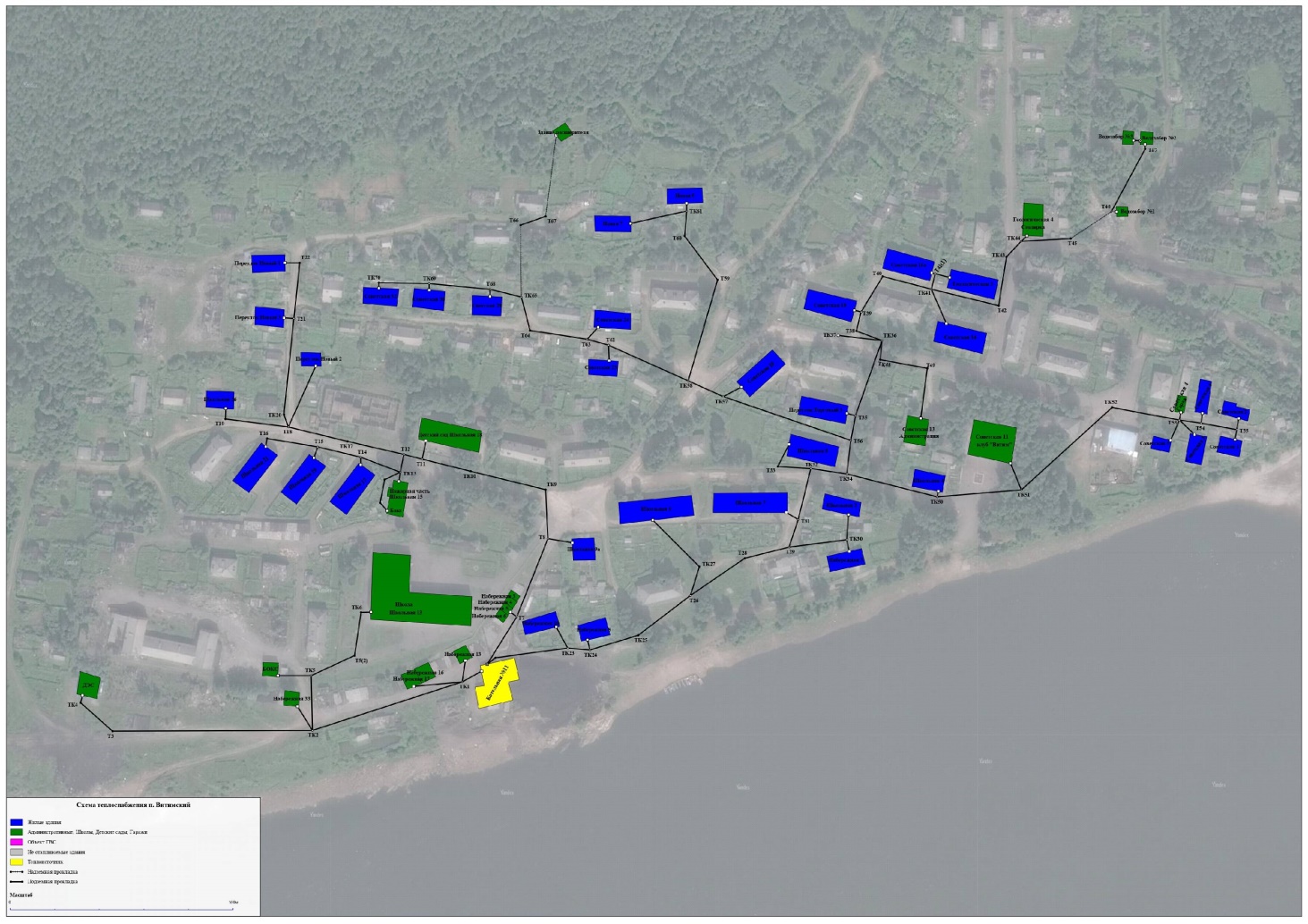 Рис. 1 Зоны действия сети теплоснабжения2.2. Описание существующих и перспективных зон действия индивидуальных источников тепловой энергииЦентрализованное теплоснабжение действует на всей территории п. Витимский – теплоснабжение индивидуальной жилой застройки осуществляется либо электроотоплением, либо печным отоплением. На перспективу зона действия индивидуального теплоснабжения меняться не будет.2.3. Существующие и перспективные балансы тепловой мощности и тепловой нагрузки потребителей в зонах действия источников тепловой энергии, в том числе работающих на единую тепловую сеть, на каждом этапеПерспективные балансы тепловой мощности и тепловой нагрузки в перспективных зонах действия источников тепловой энергии, в том числе работающих на единую тепловую сеть, изменятся в результате строительства котельной №11. Результатом реализации мероприятий является ввод в работу  автоматизированной водогрейной котельной на каменном угле мощностью 4,0 МВт (3,44 Гкал/ч). В таблице 6 представлены существующие балансы тепловой мощности (Гкал/час) и потреблении тепловой энергии в зонах действия источника тепловой энергии, в том числе работающего на единую тепловую сеть.Табл. 6 -  Существующие балансы тепловой мощности (Гкал/час) и потреблении тепловой энергии в зонах действия источника тепловой энергии, в том числе работающего на единую тепловую сеть2.4. Перспективные балансы тепловой мощности источников тепловой энергии и тепловой нагрузки потребителей в случае, если зона действия источника тепловой энергии расположена в границах двух или более поселений, городских округов либо в границах городского округа (поселения) и города федерального значения или городских округов (поселений) и города федерального значения, с указанием величины тепловой нагрузки для потребителей каждого поселения, городского округа, города федерального значенияЗона действия котельной №11 расположена в границах поселка Витимский Витимского городского поселения.Источники тепловой энергии, зона действия которых расположена в границах двух или более поселений, городских округов либо в границах городского округа (поселения) и города федерального значения или городских округов (поселений) и города федерального значения, на территории Витимского городского поселения отсутствуют.2.5. Радиус эффективного теплоснабжения, определяемый в соответствии с методическими указаниями по разработке схем теплоснабженияРадиус эффективного теплоснабжения – максимальное расстояние от теплопотребляющей установки до ближайшего источника тепловой энергии в системе теплоснабжения, при превышении которого подключение теплопотребляющей установки к данной системе теплоснабжения нецелесообразно по причине увеличения совокупных расходов в системе теплоснабжения.Максимальный радиус эффективного теплоснабжения от существующей котельной №11 по:                      - ул. Школьная 2 -    496,3 м;             - ул. Школьная 26 -   397,6 ;                  - ул. Советская 1 – 733,9м;                  - ул. Советская 32 – 507,5 м;                                - пер. Новый 11 –   473,6м;                     - ул.  Новая 5 – 398,6;                                - ул. Набережная 3 – 651,0 м;                  - ул. Набережная (ДЭС) –311,8м;                                                 - ул. Северная (водозабор) 829,9м;                           - ул.  Геологическая 3 – 683,69м.РАЗДЕЛ 3. Существующие и перспективные балансы теплоносителя 3.1. Существующие и перспективные балансы производительности водоподготовительных установок и максимального потребления теплоносителя теплопотребляющими установками потребителейВ рассматриваемой котельной химподготовка сетевой воды не осуществляется. Подпитка тепловых сетей производится водой из сети централизованного водоснабжения.За счет перекладки тепловых сетей снижается сверхнормативный (не учитываемый в тарифообразовании) расход подпиточной воды, при этом за счет снижения подключенной тепловой нагрузки нормативный удельный расход подпиточной воды незначительно увеличивается.  Нормативный расход воды на нужды системы составляет 2,99 тыс. м3/год.3.2. Существующие и перспективные балансы производительности водоподготовительных установок источников тепловой энергии для компенсации потерь теплоносителя в аварийных режимах работы систем теплоснабженияВ котельной №11 «Центральная» водоподготовительные установки для компенсации потерь теплоносителя в аварийных режимах работы системы теплоснабжения котельной по состоянию на отчетный 2020 год отсутствуют. Монтаж водоподготовительных установок в котельной на перспективу до 2036 года не прогнозируется.РАЗДЕЛ 4. "Основные положения мастер-плана развития систем теплоснабжения поселения4.1. Описание сценариев развития теплоснабжения поселенияПо результатам технического обследования системы теплоснабжения: - рассмотреть возможность строительства  источника теплоснабжения взамен существующего в связи с тем, что поддержание существующей котельной (ежегодная модернизация и ремонт старого оборудования) является нецелесообразным, кроме того наблюдается удорожание стоимости тепловой энергии по причине морального и физического износа оборудования;- существующая котельная не имеет золоулавливающих устройств, а также обвалованных хранилищ для шлака и золы, что в ближайшем времени приведет к определенным экологическим проблемам;- произвести поэтапную замену тепловых сетей, начиная с малых диаметров; - выполнить установку компенсаторов на участках трубопроводов в соответствии с расчетом; -  произвести обустройство тепловых камер в п. Витимский Мамско-Чуйского района Иркутской области; - выполнить замену и монтаж запорной и регулируемой арматуры; - произвести регулировку тепловых сетей. Перекладку сетей выполнить подземную в ППУ с контрольным проводом.Таким образом, необходимо проведение следующих мероприятий:2023 год:Обследование и регулировка тепловых сетей котельной № 11.Реконструкция дымовой трубыПроектирование источника тепла (подготовка проектной документации).2024 год:Строительство автоматизированной водогрейной котельной на каменном угле – пеллетах мощностью 4,0 МВт. Перевод в горячий резерв котельной № 11 с последующим выводом из эксплуатации.2024-2037Реконструкция тепловых сетейВ результате проведения мероприятий по модернизации системы теплоснабжения в п. Витимский планируется достижение показателей энергосбережения и энергетической эффективности, приведенных в таблице 8.Табл. 8 Строительство нового источника теплоснабжения с полной автоматизацией технологических процессов и модернизация тепловых сетей позволят значительно сократить затраты на выработку тепловой энергии, обеспечит комфортные условия проживания жителей п. Витимский Мамско-Чуйского района Иркутской области.4.2. Обоснование выбора приоритетного сценария развития теплоснабжения Витимского городского поселения.Реализация выбранного приоритетного развития системы теплоснабжения позволит: - повысить качество и надёжность теплоснабжения и горячего водоснабжения Потребителей в границах Витимского муниципального образования Мамско-Чуйского района Иркутской области;- снизить затраты, связанные с выработкой и транспортировкой тепловой энергии;- повысить эффективность производства тепловой энергии и поставки её Потребителям;- снизить себестоимость, поставляемой Потребителям тепловой энергии.РАЗДЕЛ 5. Предложения по новому строительству, реконструкции и техническому перевооружению и (или) модернизации источников тепловой энергии.5.1. Предложения по строительству источников тепловой энергии, обеспечивающих перспективную тепловую нагрузку на осваиваемых территориях поселения, для которых отсутствует возможность и (или) целесообразность передачи тепловой энергии от существующих или реконструируемых источников тепловой энергии, обоснованная расчетами ценовых (тарифных) последствий для потребителей и радиуса эффективного теплоснабженияПо результатам технического обследования системы теплоснабжения рекомендуется рассмотреть возможность строительство нового источника теплоснабжения взамен существующего, в связи с тем, что поддержание существующей котельной (ежегодная модернизация и ремонт старого оборудования) является нецелесообразным, кроме того наблюдается удорожание стоимости тепловой энергии по причине морального и физического износа оборудования. Существующая котельная не имеет золоулавливающих устройств, а также обвалованных хранилищ для шлака и золы, что в ближайшем времени приведет к определенным экологическим проблемам.5.2. Предложения по реконструкции источников тепловой энергии, обеспечивающих перспективную тепловую нагрузку в существующих и расширяемых зонах действия источников тепловой энергииРеконструкция существующей котельной не прогнозируется. При строительстве нового источника теплоснабжения предлагается перевести в горячий резерв котельную № 11 с последующим выводом из эксплуатации5.3. Предложения по техническому перевооружению и (или) модернизации источников тепловой энергии с целью повышения эффективности работы систем теплоснабженияПо результатам технического обследования системы теплоснабжения в целях повышения эффективности работы котельной, снижения тепловых потерь, при передаче тепловой энергии и горячей воды, связанных с длительной эксплуатацией, необходимо: - рассмотреть возможность строительства источника теплоснабжения взамен существующего, в связи с тем, что поддержание существующей котельной (ежегодная модернизация и ремонт старого оборудования) является нецелесообразным, кроме того наблюдается удорожание стоимости тепловой энергии по причине морального и физического износа оборудования;- существующая котельная не имеет золоулавливающих устройств, а также обвалованных хранилищ для шлака и золы, что в ближайшем времени приведет к определенным экологическим проблемам;- произвести поэтапную замену тепловых сетей, начиная с малых диаметров; - выполнить установку компенсаторов на участках трубопроводов в соответствии с расчетом; -  произвести обустройство тепловых камер в п. Витимский Мамско-Чуйского района Иркутской области; - выполнить замену и монтаж запорной и регулируемой арматуры; - произвести регулировку тепловых сетей. Перекладку сетей выполнить подземную в ППУ с контрольным проводом.5.4. Графики совместной работы источников тепловой энергии, функционирующих в режиме комбинированной выработки электрической и тепловой энергии и котельныхНа территории Витимского городского поселения источники тепловой энергии, функционирующие в режиме комбинированной выработки электрической и тепловой энергии, по состоянию на отчетный (базовый) 2020 год отсутствуют.5.5. Меры по выводу из эксплуатации, консервации и демонтажу избыточных источников тепловой энергии, а также источников тепловой энергии, выработавших нормативный срок службы, в случае если продление срока службы технически невозможно или экономически нецелесообразноНа территории Витимского городского поселения избыточные источники тепловой энергии, источники тепловой энергии, выработавшие нормативный срок службы, по состоянию на отчетный (базовый) 2020 год отсутствуют. Вывод из эксплуатации, консервации и демонтаж избыточных источников тепловой энергии, источников тепловой энергии, выработавших нормативный срок службы, на перспективу до 2037 года не прогнозируется.5.6. Меры по переоборудованию котельных в источники тепловой энергии, функционирующие в режиме комбинированной выработки электрической и тепловой энергииМер по переоборудованию котельных в источники тепловой энергии, функционирующие в режиме комбинированной выработки электрической и тепловой энергии не предусмотрено в связи с их неэффективностью (незагруженность в межотопительный период, большой срок окупаемости).5.7. Меры по переводу котельных, размещенных в существующих и расширяемых зонах действия источников тепловой энергии, функционирующих в режиме комбинированной выработки электрической и тепловой энергии, в пиковый режим работы, либо по выводу их из эксплуатацииМеры по переводу котельных, размещенных в существующих и расширяемых зонах действия источников комбинированной выработки тепловой и электрической энергии, в «пиковый» режим на каждом этапе и к окончанию планируемого периода не планируются, так как данный вид котельных на территории Витимского городского поселения отсутствует.5.8. Температурный график отпуска тепловой энергии для каждого источника тепловой энергии или группы источников тепловой энергии в системе теплоснабжения, работающей на общую тепловую сеть, и оценку затрат при необходимости его измененияВ системе централизованного теплоснабжения Витимского городского поселения на отчетный 2020 год  централизованное  регулирование отпуска тепловой энергии по отопительной нагрузке. Система теплоснабжения – двухтрубная, открытая, с температурным графиком 70/60ᵒС. При строительстве новой автоматизированной котельной №11 на каменном угле мощностью 4,0 МВт потребуются финансовые затраты в пределах 105,875 млн. руб.5.9. Предложения по перспективной установленной тепловой мощности каждого источника тепловой энергии с предложениями по сроку ввода в эксплуатацию новых мощностейПо результатам технического обследования системы теплоснабжения рекомендуется рассмотреть возможность строительство нового источника теплоснабжения взамен существующего в связи с тем, что поддержание существующей котельной (ежегодная модернизация и ремонт старого оборудования) является нецелесообразным, кроме того наблюдается удорожание стоимости тепловой энергии по причине морального и физического износа оборудования.2024 год - строительство автоматизированной водогрейной котельной на каменном угле – пеллетах мощностью 4,0 МВт. Перевод в горячий резерв котельной № 11 с последующим выводом из эксплуатации.РАЗДЕЛ 6. Предложения по строительству, реконструкции и (или) модернизации тепловых сетей 	6.1. Предложения по строительству, реконструкции и (или) модернизации тепловых сетей, обеспечивающих перераспределение тепловой нагрузки из зон с дефицитом располагаемой тепловой мощности источников тепловой энергии в зоны с резервом располагаемой тепловой мощности источников тепловой энергии (использование существующих резервов)  Реконструкция, строительство и модернизация тепловых сетей, обеспечивающих перераспределение тепловой нагрузки из зон с дефицитом тепловой мощности в зоны с избытком тепловой мощности, не предусматриваются.6.2. Предложения по строительству, реконструкции и (или) модернизации тепловых сетей для обеспечения перспективных приростов тепловой нагрузки в осваиваемых районах поселения под жилищную, комплексную или производственную застройкуПредложения по строительству тепловых сетей для обеспечения перспективных приростов тепловой нагрузки под жилищную, комплексную производственную застройку во вновь осваиваемых районах Витимского городского поселения отсутствуют. 6.3. Предложения по строительству, реконструкции и (или) модернизации тепловых сетей в целях обеспечения условий, при наличии которых существует возможность поставок тепловой энергии потребителям от различных источников тепловой энергии при сохранении надежности теплоснабженияПредложения по строительству, реконструкции и (или) модернизации в целях обеспечения условий, при наличии которых существует возможность поставок тепловой энергии потребителям от различных источников тепловой энергии при сохранении надежности теплоснабжения, отсутствуют.6.4. Предложения по строительству, реконструкции и (или) модернизации тепловых сетей для повышения эффективности функционирования системы теплоснабжения, в том числе за счет перевода котельных в пиковый режим работы или ликвидации котельных Для повышения эффективности функционирования системы теплоснабжения в Витимском городском поселении следует провести:- поэтапную замену тепловых сетей, начиная с малых диаметров;-  выполнить установку компенсаторов на участках трубопроводов в соответствии с расчетом; - произвести обустройство тепловых камер в п. Витимский Мамско-Чуйского района Иркутской области;- выполнить замену и монтаж запорной и регулируемой арматуры;- произвести регулировку тепловых сетей. - перекладку сетей выполнить подземную в ППУ с контрольным проводом.6.5. Предложения по строительству, реконструкции и (или) модернизации тепловых сетей для обеспечения нормативной надежности теплоснабжения потребителейВ целях развития, повышения эффективности и уровня надежности функционирования системы теплоснабжения котельной №11 п. Витимский , снижения потерь тепловой энергии при передаче тепловой энергии потребителям, оптимизации финансовых затрат на производство тепловой энергии планируется реализация следующих мероприятий:2024-2037Реконструкция тепловых сетейРАЗДЕЛ 7. Предложения по переводу открытых систем теплоснабжения (горячего водоснабжения) в закрытые системы горячего водоснабжения 7.1. Предложения по переводу существующих открытых систем теплоснабжения (горячего водоснабжения) в закрытые системы горячего водоснабжения, для осуществления которого необходимо строительство индивидуальных и (или) центральных тепловых пунктов при наличии у потребителей внутридомовых систем горячего водоснабжения;На сегодняшний день горячее водоснабжение потребителей производится по открытой схеме. Существование такой схемы имеет следующие недостатки:- повышенные расходы тепла на отопление и ГВС;- высокие удельные расходы топлива и электроэнергии на производство тепла;
- повышенные затраты на эксплуатацию котельных и тепловых сетей;- не обеспечивается качественное теплоснабжение потребителей из-за больших потерь тепла и количества повреждений на тепловых сетях;- повышенные затраты на химводоподготовку.При закрытой схеме теплоснабжения приготовление горячей воды происходит в тепловых пунктах, в которые поступает очищенная холодная вода и теплоноситель. В теплообменнике холодная вода, проходя вдоль трубок теплоносителя, нагревается. Таким образом, не происходит подмешивания холодной воды в теплоноситель и горячая вода в такой системе представляет собой подогретую холодную воду, идущую к потребителю. Отработанный теплоноситель (у него на выходе из теплообменника понижается температура) добавляется в новый теплоноситель и эта «техническая» вода идет на отопление по зависимой или независимой схеме.Переход на закрытую схему присоединения систем ГВС позволит обеспечить:
- снижение расхода тепла на отопление и ГВС за счет перевода на качественно-количественное регулирование температуры теплоносителя в соответствии с температурным графиком;- снижение внутренней коррозии трубопроводов (для северных районов страны);- снижение темпов износа оборудования тепловых станций и котельных;- кардинальное улучшение качества теплоснабжения потребителей, исчезновение «перетопов» во время положительных температур наружного воздуха в отопительный период;- снижение объемов работ по химводоподготовке подпиточной воды и, соответственно, затрат;- снижение аварийности систем теплоснабжения.Целесообразно проведение энергетических обследований существующих систем теплоснабжения с выявлением всех негативных последствий использования открытых схем. Результатом таких обследований являются технически обоснованные заключения и рекомендации о переводе на закрытую схему. При горячем водоснабжении, выполняемом по открытой схеме, потребителям из системы отопления зачастую подается вода, обладающая неудовлетворительными органолептическими и бактериологическими показателями. В рамках реализации  рассматриваемого мероприятия поступающая по закрытой схеме горячая вода будет иметь качество питьевой и соответствовать санитарным правилам и нормам. Внедрение закрытых схем ГВС является энергосберегающим мероприятием. В результате реализации данного мероприятия снижается не только потребление энергоресурсов (электроэнергия, тепловая энергия и вода), но и происходит снижение выбросов в атмосферу и повышается надежность системы теплоснабжения.Реализация рассматриваемого мероприятия на сегодняшний день проблематична, поскольку требует значительных инвестиционных вложений. 7.2. Предложения по переводу существующих открытых систем теплоснабжения (горячего водоснабжения) в закрытые системы горячего водоснабжения, для осуществления которого отсутствует необходимость строительства индивидуальных и (или) центральных тепловых пунктов по причине отсутствия у потребителей внутридомовых систем горячего водоснабжения.Проектом актуализированной Схемы теплоснабжения на 2021 г. не предусматривается изменение методов регулирования отпуска тепловой энергии от источников тепловой энергии. Система теплоснабжения двухтрубная ориентированная на открытую схему теплоснабжения.Для реализации закрытой двухтрубной схемы ГВС потребуется установка тепловых пунктов в отапливаемых зданиях, задача которой лежит на управляющей компании.РАЗДЕЛ 8. Перспективные топливные балансы 8.1. Перспективные топливные балансы для каждого источника тепловой энергии по видам основного, резервного и аварийного топлива на каждом этапеПерспективные топливные балансы для источника тепловой энергии, расположенного в границах Витимского муниципального образования, по видам основного, резервного и аварийного топлива на каждом этапе представлены в таблице 9.1, 9.2, 9.3. В котельной  Витимского муниципального образования, топливом является уголь. Топливо доставляется на склад котельной в период навигации по реке, а в последующем автотранспортом. Система топливоподачи ручная. Золошлакоудаление из слоевых топок котлов производится вручную, с помощью тачки.Табл. 9.1 Топливные балансы 2020г.*Ввиду особенности транспортировки топлива для котельных Мамско-Чуйского района, в том числе для Витимского муниципального образования, осуществляемой только в период навигации, объем резервного (аварийного) запаса соответствует 100% объема годовой потребности в топливе. Табл. 9.2 Перспективные топливные                                                                                        балансы на 2025г.Табл. 9.3 Перспективные топливные балансы на 2036г.В котельной  Витимского муниципального образования, топливом является уголь. Топливо доставляется на склад котельной в период навигации по реке, а в последующем автотранспортом. Система топливоподачи ручная. Золо-/шлакоудаление из слоевых топок котлов производится вручную, с помощью тачки.8.2. Потребляемые источником тепловой энергии виды топлива, включая местные виды топлива, а также используемые возобновляемые источники энергииПотребляемым источником тепловой энергии является каменный уголь.8.3. Виды топлива, используемые для производства тепловой энергии по каждой системе теплоснабжения, их доля и значение низшей теплоты сгорания топливаКаменный уголь марки Д Длиннопламенный уголь (Д) среди всего объема продаж занимает особое место. Это уголь, горящий длинным пламенем оранжевого цвета, который выделяет в процессе горения огромное количество тепла. Он имеет множество фракцию от 13 до 150 мм.  Используют его при отоплении объектов бытового и социального назначения (детские сады, школы, больницы, здания административного назначения), в которых используются отопительные котлы с слоевым сжиганием.8.4. Преобладающий в поселении вид топлива, определяемый по совокупности всех систем теплоснабжения  в городском поселенииОсновным и преобладающим видом топлива на территории Витимского городского поселения, является каменный уголь.РАЗДЕЛ 9. Инвестиции в строительство, реконструкцию, техническое перевооружение и (или) модернизацию.9.1. Предложения по величине необходимых инвестиций в строительство, реконструкцию, техническое перевооружение и (или) модернизацию источников тепловой энергии на каждом этапеВ целях развития, повышения эффективности и уровня надежности функционирования системы теплоснабжения котельной, снижения потерь тепловой энергии при передаче тепловой энергии потребителям, оптимизации финансовых затрат на производство тепловой энергии необходимы инвестиции на реализацию следующих мероприятий:Строительство котельной №11:1. Обследование и регулировка тепловых сетей котельной №112. Реконструкция дымовой трубы3. Проектирование реконструкции источника тепла (подготовка проектной документации по реконструкции источника тепла).4. Экспертиза.5. Строительно-монтажные работы.6. Пусконаладочные работы.7. Ввод в эксплуатациюПредельные расходы на техническое перевооружение и реконструкцию котельной №11 предварительно составят  105,875 млн. руб.  	9.2. Предложения по величине необходимых инвестиций в строительство, реконструкцию, техническое перевооружение и (или) модернизацию тепловых сетей, насосных станций и тепловых пунктов на каждом этапеВ целях развития, повышения эффективности и уровня надежности функционирования системы теплоснабжения, снижения потерь тепловой энергии при передаче тепловой энергии потребителям, оптимизации финансовых затрат на производство тепловой энергии необходимы инвестиции на реализацию следующих мероприятий:Реконструкция тепловых сетей:Применение подземной безлотковой прокладки трубой в ППУ с контрольным кабелем обнаружения утечки.Предельные расходы на техническое перевооружение и реконструкцию тепловых сетей предварительно составят 113,395 млн. руб.  	9.3. Предложения по величине инвестиций в строительство, реконструкцию, техническое перевооружение и (или) модернизацию в связи с изменениями температурного графика и гидравлического режима работы системы теплоснабжения на каждом этапеИзменение температурного графика и гидравлического режима работы котельной на перспективу до 2036 года не прогнозируется.Вложение инвестиций в строительство, реконструкцию, техническое перевооружение и модернизацию в связи с изменениями температурного графика и гидравлического режима работы системы теплоснабжения котельной на перспективу до 2036 года не прогнозируется.9.4. Предложения по величине необходимых инвестиций для перевода открытой системы теплоснабжения (горячего водоснабжения) в закрытую систему горячего водоснабжения на каждом этапеПроектом актуализированной схемы теплоснабжения на 2021 г. не предусматривается изменение методов регулирования отпуска тепловой энергии от источников тепловой энергии. Система теплоснабжения двухтрубная ориентированная на открытую схему теплоснабжения.Для реализации закрытой двухтрубной схемы ГВС потребуется установка тепловых пунктов в отапливаемых зданиях, задача которой лежит на управляющей компании.9.5. Величину фактически осуществленных инвестиций в строительство, реконструкцию, техническое перевооружение и (или) модернизацию объектов теплоснабжения за базовый период и базовый период актуализацииВложение инвестиций на реализацию запланированных мероприятий по реконструкции котельной и тепловых сетей позволит развить, повысить эффективность и уровень надежности функционирования системы теплоснабжения котельной, снизить потери тепловой энергии при передаче тепловой энергии потребителям, оптимизировать финансовые затраты на производство тепловой энергии. РАЗДЕЛ 10. Решение о присвоении статуса единой теплоснабжающей организации (организаций)10.1. Решение о присвоении статуса единой теплоснабжающей организации (организациям)Решение об установлении организации в качестве единой  теплоснабжающей организации (ЕТО) в той или иной зоне деятельности принимает, в соответствии с ч. 6 ст. 6 Федерального закона №190 «О теплоснабжении», орган местного самоуправления городского поселения.Обязанности ЕТО определены постановлением Правительства РФ от 08.08.2012 № 808 «Об организации теплоснабжения в Российской Федерации и о внесении изменений в некоторые законодательные акты Правительства Российской Федерации» (п. 12 Правил организации теплоснабжения в Российской Федерации, утвержденных указанным постановлением).Эксплуатацию и обслуживание котельной  Витимского муниципального образования в настоящее время осуществляет ООО «ТеплоРесурс» по договору аренды муниципального имущества. Собственником системы теплоснабжения является администрация Витимского городского поселения.В настоящее время ООО «ТеплоРесурс» отвечает всем требованиям критериев по определению единой теплоснабжающей организации. Таким образом, в соответствии с Правилами организации теплоснабжения в Российской Федерации, утвержденными постановлением Правительства Российской Федерации от 8 августа . № 808, предлагается определить единой теплоснабжающей организацией для существующих зон действия источников тепловой энергии ООО «ТеплоРесурс».10.2. Реестр зон деятельности единой теплоснабжающей организации (организаций)Зоной деятельности единой теплоснабжающей организации ООО «ТеплоРесурс» является система теплоснабжения п. Витимский Витимского городского поселения, в зоне действия которого ООО «ТеплоРесурс» обслуживает обратившихся к ней потребителей тепловой энергии в соответствии с Постановлением Правительства Российской Федерации от «08» августа 2012 года № 808 «Об организации теплоснабжения в Российской Федерации и о внесении изменений в некоторые акты Правительства Российской Федерации».  10.3. Основания, в том числе критерии, в соответствии с которыми теплоснабжающей организации присвоен статус единой теплоснабжающей организацииКритериями определения единой теплоснабжающей организации являются:а) владение на праве собственности или ином законном основании источниками тепловой энергии с наибольшей совокупной установленной тепловой мощностью в границах зоны деятельности единой теплоснабжающей организации или тепловыми сетями, к которым непосредственно подключены источники тепловой энергии с наибольшей совокупной установленной тепловой мощностью в границах зоны деятельности единой теплоснабжающей организации;б) размер уставного (складочного) капитала хозяйственного товарищества или общества, уставного фонда унитарного предприятия должен быть не менее остаточной балансовой стоимости источников тепловой энергии и тепловых сетей, которыми указанная организация владеет на праве собственности или ином законном основании в границах зоны деятельности единой теплоснабжающей организации. Размер уставного капитала и остаточная балансовая стоимость имущества определяются по данным бухгалтерской отчетности на последнюю отчетную дату перед подачей заявки на присвоение статуса единой теплоснабжающей организации.В случае, если в отношении одной зоны деятельности единой теплоснабжающей организации подано более одной заявки на присвоение соответствующего статуса от лиц, соответствующих установленным критериям, статус единой теплоснабжающей организации присваивается организации, способной в лучшей мере обеспечить надежность теплоснабжения в соответствующей системе теплоснабжения.Способность обеспечить надежность теплоснабжения определяется наличием у организации технических возможностей и квалифицированного персонала по наладке, мониторингу, диспетчеризации, переключениям и оперативному управлению гидравлическими режимами и обосновывается в схеме теплоснабжения.Единая теплоснабжающая организация при осуществлении своей деятельности обязана:а) заключать и надлежаще исполнять договоры теплоснабжения со всеми обратившимися к ней потребителями тепловой энергии в своей зоне деятельности;б) осуществлять мониторинг реализации схемы теплоснабжения и подавать в орган, утвердивший схему теплоснабжения, отчеты о реализации, включая предложения по актуализации схемы теплоснабжения;в) надлежащим образом исполнять обязательства перед иными теплоснабжающими и теплосетевыми организациями в зоне своей деятельности;г) осуществлять контроль режимов потребления тепловой энергии в зоне своей деятельности.10.4. Информацию о поданных теплоснабжающими организациями заявках на присвоение статуса единой теплоснабжающей организацииНа момент составления проекта схемы теплоснабжения в администрацию поселения была подана одна заявка на определение статуса единой теплоснабжающей организации от ООО «ТеплоРесурс».10.5. Реестр систем теплоснабжения, содержащий перечень теплоснабжающих организаций, действующих в каждой системе теплоснабжения, расположенных в границах поселения.Присвоение статуса единой теплоснабжающей организации в системах теплоснабжения на территории Витимского городского поселения - ООО «ТеплоРесурс».РАЗДЕЛ 11. Решения о распределении тепловой нагрузки между источниками тепловой энергии.Распределение тепловой нагрузки между источниками тепловой энергии не предусмотрено ввиду того, что в Витимском городском поселении источник теплоснабжения – котельная «№11 Центральная», расположенная на ул. Набережная 9, справляется с обеспечением теплоснабжения жилых и общественных зданий, кроме того, дополнительных источников тепловой энергии для централизованной сети теплоснабжения в муниципальном образовании нет.РАЗДЕЛ 12. Решения по бесхозяйным тепловым сетямСогласно статье, 15 пункта 6 Федерального закона от 27 июля 2010 года № 190-ФЗ «О теплоснабжении», в случае выявления бесхозяйных тепловых сетей (тепловых сетей, не имеющих эксплуатирующей организации) орган местного самоуправления, до признания права собственности на указанные бесхозяйные тепловые сети, в течение тридцати дней с даты их выявления, обязан определить теплосетевую организацию, тепловые сети которой непосредственно соединены с указанными бесхозяйными тепловыми сетями, или единую теплоснабжающую организацию в системе теплоснабжения, в которую входят указанные бесхозяйные тепловые сети и которая осуществляет содержание и обслуживание указанных бесхозяйных тепловых сетей. Орган регулирования обязан включить затраты на содержание и обслуживание бесхозяйных тепловых сетей в тарифы соответствующей организации на следующий период регулирования.  В настоящее время, в Витимском городском поселении бесхозных сетей централизованного теплоснабжения не выявлено. РАЗДЕЛ 13. Синхронизация схемы теплоснабжения со схемой газоснабжения и газификации субъекта Российской Федерации и (или) поселения, схемой и программой развития электроэнергетики, а также со схемой водоснабжения и водоотведения поселения Система газоснабжения Витимского муниципального образования по состоянию на отчетный (базовый) 2020 год отсутствует.В соответствии с Генеральным планом Витимского муниципального образования Мамско-Чуйского района Иркутской области газификация населенных пунктов Витимского городского поселения на перспективу до 2036 года не прогнозируется. РАЗДЕЛ 14. Индикаторы развития систем теплоснабжения поселенияСуществующие (отчетный (базовый) 2020 год) и перспективные (расчетный 2036 год) индикаторы развития системы теплоснабжения Витимского муниципального образования представлены в Таблице 10.Табл.10РАЗДЕЛ 15 Ценовые (тарифные) последствияВ соответствии с Федеральным законом от 27 июля 2010 года №190-ФЗ «О теплоснабжении», постановлением Правительства Российской Федерации от 22 октября 2012 года №1075 «О ценообразовании в сфере теплоснабжения», руководствуясь Положением о службе по тарифам Иркутской области, служба по тарифам Иркутской области установила долгосрочные тарифы на тепловую энергию, поставляемую потребителям ООО «ТеплоРесурс» на территории Витимского городского поселения согласно таблице 11.Табл.11ОБОСНОВЫВАЮЩИЙ МАТЕРИАЛ К СХЕМЕ ТЕПЛОСНАБЖЕНИЯГЛАВА 1 "Существующее положение в сфере производства, передачи и потребления тепловой энергии для целей теплоснабжения"ЧАСТЬ 1 "Функциональная структура теплоснабжения"Существующие зоны действия рассматриваемой системы теплоснабжения показаны на Рис. 1. и в таблице 1.1.1 (в виде списка улиц, здания которых отапливаются от этих систем).Расширение зон действия существующего теплоисточника в перспективе не планируется. Ввиду отсутствия планирования строительства жилых, общественных и промышленных зданий, а также ввиду отсутствия заявок от населения на подключения к сети. В перспективе зона действия и радиус теплоснабжения котельной «№11 Центральная», не изменится.Табл. 1.1.1- Зоны действия источника тепловой энергии       *Зона действия источников тепловой энергии на котельной не изменится.Рис. 1 Зоны действия сети теплоснабжения 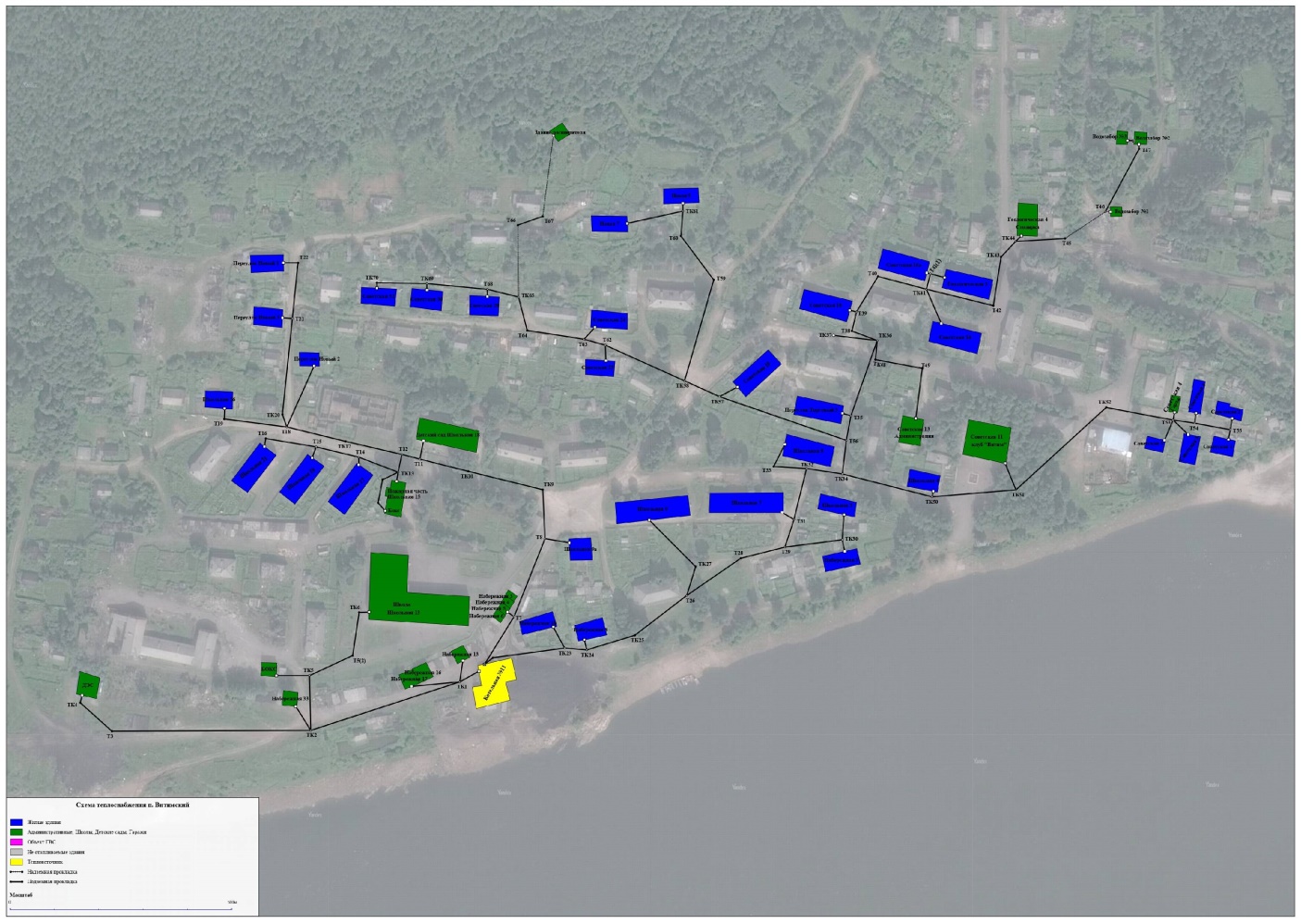 ЧАСТЬ 2 "Источники тепловой энергии"Котельная «№11 Центральная» п. Витимский, расположенная на ул. Набережная, 9, на высоте 223 м. над уровнем моря. Здание котельной представляет собой одноэтажное шлакобетонное строение (совмещено с потребителем «Гараж котельной»), год ввода в эксплуатацию – 1960г. Котельная работает на твердом топливе - уголь. Фотографии котельной «№11 Центральная», котлов и оборудования п. Витимский представлена на рисунке 2,3,4,5,6,75 Рисунок 2 - котельная «№11 Центральная», адрес, п. Витимский, ул. Набережная, 9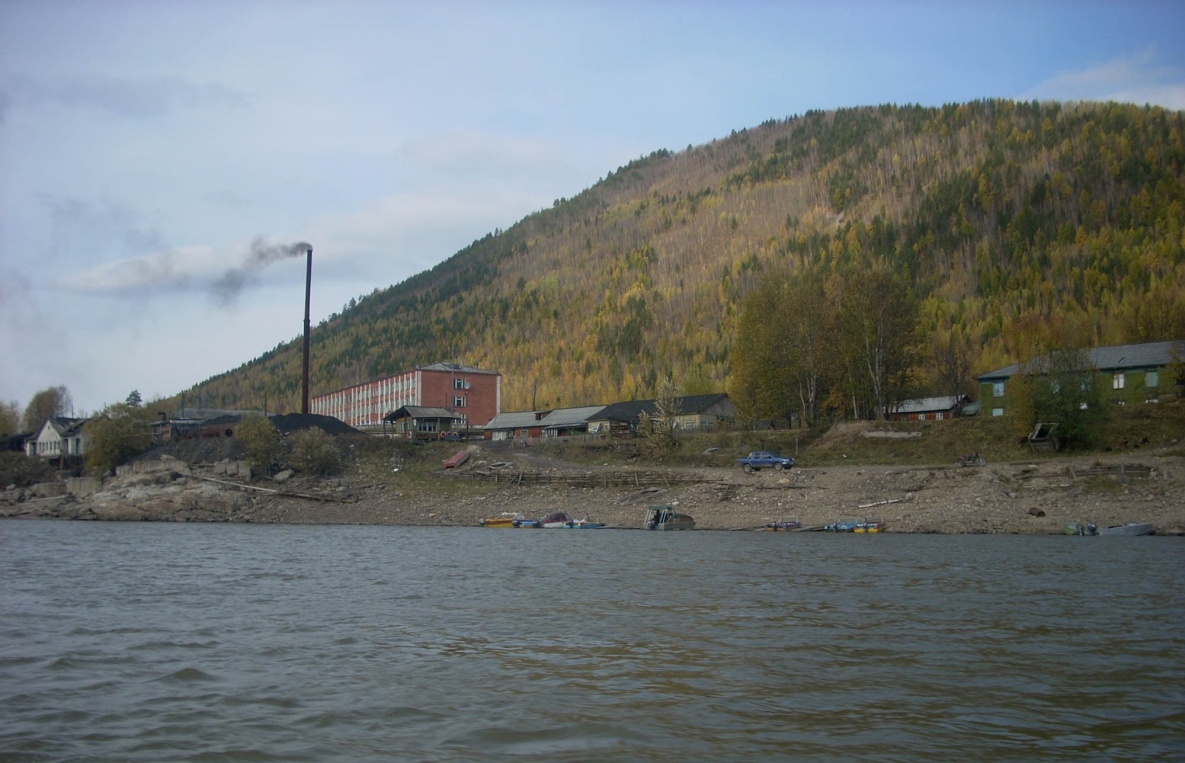 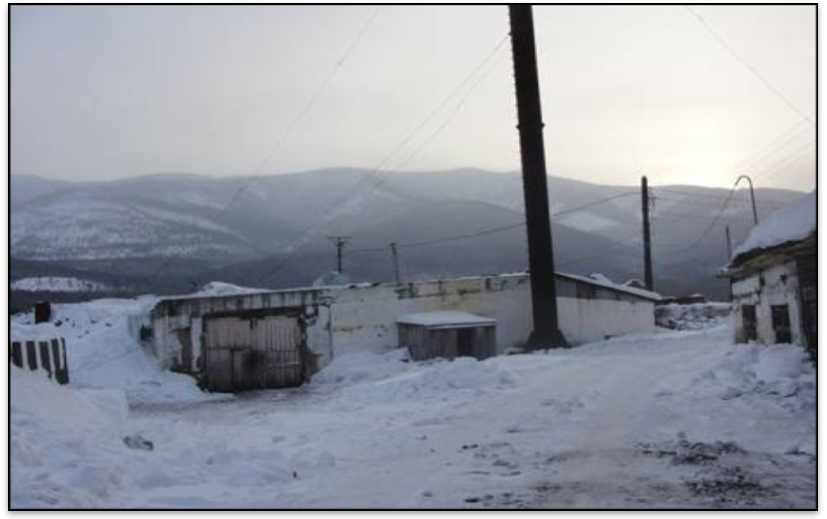 Рисунок 3 - котельная «№11 Центральная», адрес, п. Витимский, ул. Набережная, 9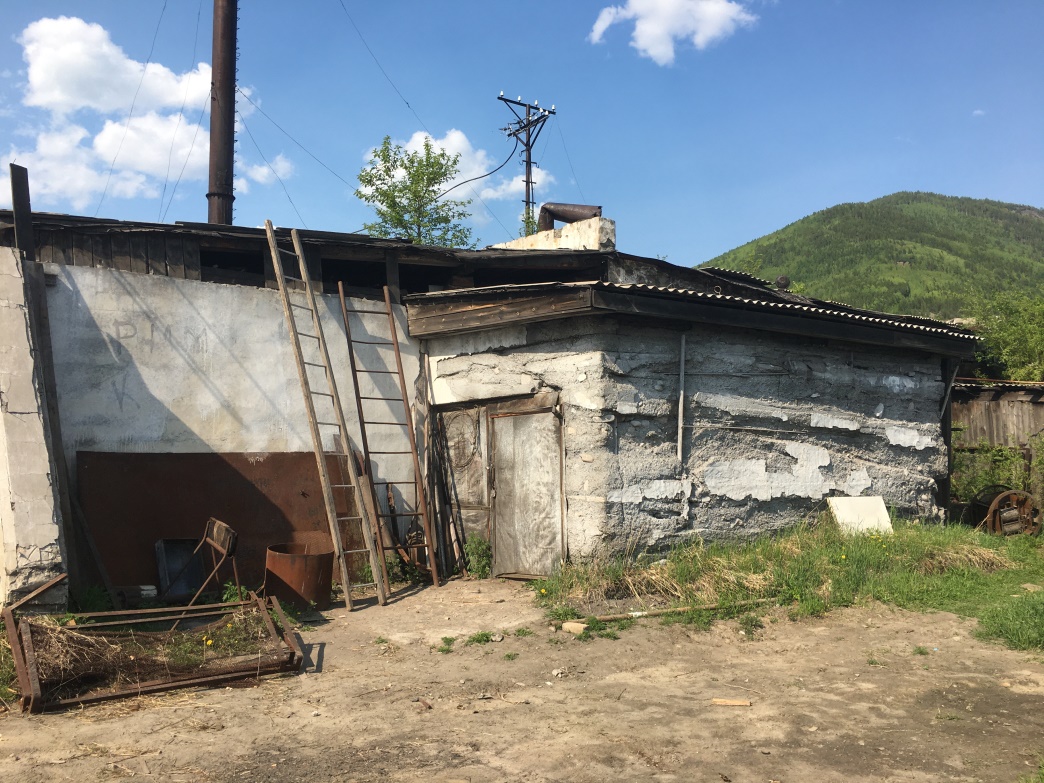 Рисунок 4 – Здание котельной №11 «Центральная»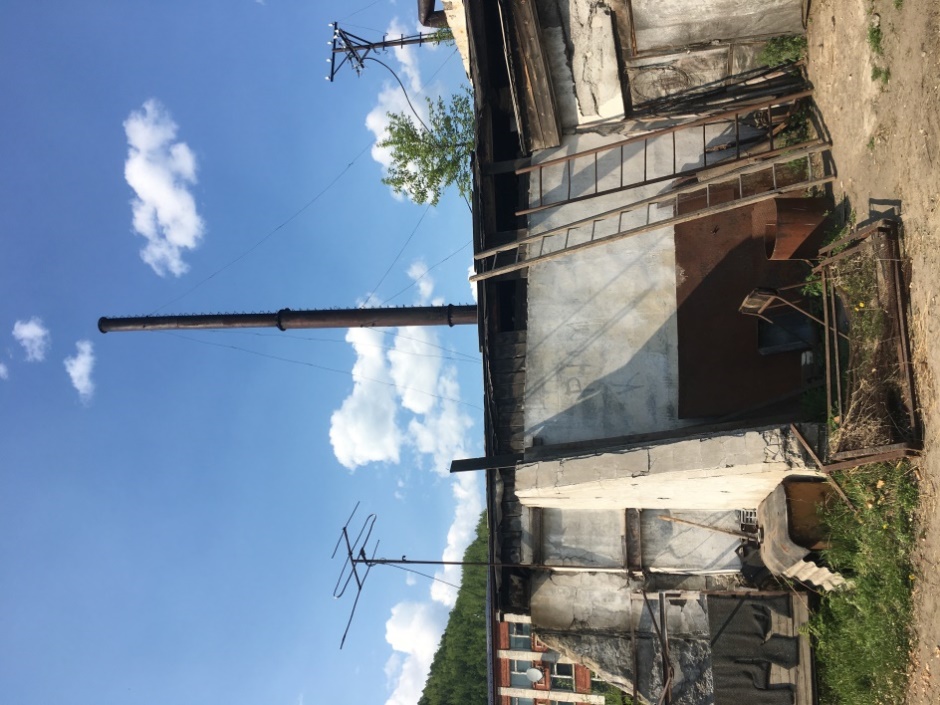 Рисунок 5 – Здание котельной №11 «Центральная»Система теплоснабжения – двухтрубная, открытая, с температурным графиком 70/60ᵒС. В режим работы системы теплоснабжения входит отопительный период, который составляет 243 дня, согласно СНиП 23-01-99 «Строительная климатология». Общие данные по котельной «№11 Центральная» п. Витимский, ул. Набережная, 9 приведены в таблице 1.2. Установленные сетевые насосы обеспечивают необходимый расход сетевой воды и напор, достаточный для покрытия местных сопротивлений, имеющихся на теплосетях, потерь напора за счет шероховатости и обеспечения необходимого напора перед потребителями.Табл. 1.2.1 – Характеристика источника теплоснабженияТабл. 1.2.2 – ЭлектрооборудованиеТабл. 1.2.3 Тепловые мощности теплоисточника, Гкал/чОтпуск тепловой мощности в тепловую сеть в котельной  централизованного теплоснабжения производится по прямой схеме, непосредственно от котлов.Приборы коммерческого учета произведенной тепловой энергии отсутствуют. Система водоочистки отсутствует. Котлы работают в нормальном рабочем режиме по температурному графику 70/60 оС. Выявлено разрушение ограждающих и оконных конструкций здания котельной.Экологическая обстановка: - уровень выбросов загрязняющих веществ в соответствии с ПДК в последнем отчетном периоде;- уровень износа системы очистки дымовых газов: система очистки дымовых газов отсутствует.Топливо основное – уголь.Дополнительные параметры:- наличие автоматического погодного и часового регулирования: отсутствует;- наличие частотно-регулируемых приводов на насосном оборудовании: отсутствует;- наличие автоматизации процессов подачи топлива: отсутствует;- наличие автоматики, отвечающей за регулировку рабочих параметров, сбор и передачу данных о состоянии оборудования оператору котельной: отсутствует.Показатели котельной приведены в таблице 1.3Табл. 1.3 В целом можно сказать, что состав и техническое состояние оборудования               котельной и централизованной сети теплоснабжения, а также уровень эксплуатации неудовлетворительный. Для работы системы теплоснабжения в соответствии с показателями качества и надежности, указанными в соответствующих нормативно-правовых актах в сфере теплоснабжения (в том числе ФЗ № 190 «О теплоснабжении») необходимо провести реконструкцию и капитальный ремонт основного и вспомогательного оборудования котельныхВыявленные дефекты и нарушения при обследовании системы теплоснабжения: -фактическое состояние здания котельной - требуется капитальный ремонт, физический износ конструктивных элементов здания достигает – 55%;- фактическое состояние основного (котлоагрегатов) и вспомогательного оборудования котельной: удовлетворительное; износ до 40% и больше (см. таблица 1.2); наличие видимых дефектов в обмуровке теплоизоляции котла;- фактическое состояние трубопроводов котельной - практически все участки находятся в ветхом состоянии (коррозия трубопроводов, износ и отсутствие изоляции): удовлетворительное; износ до 60%.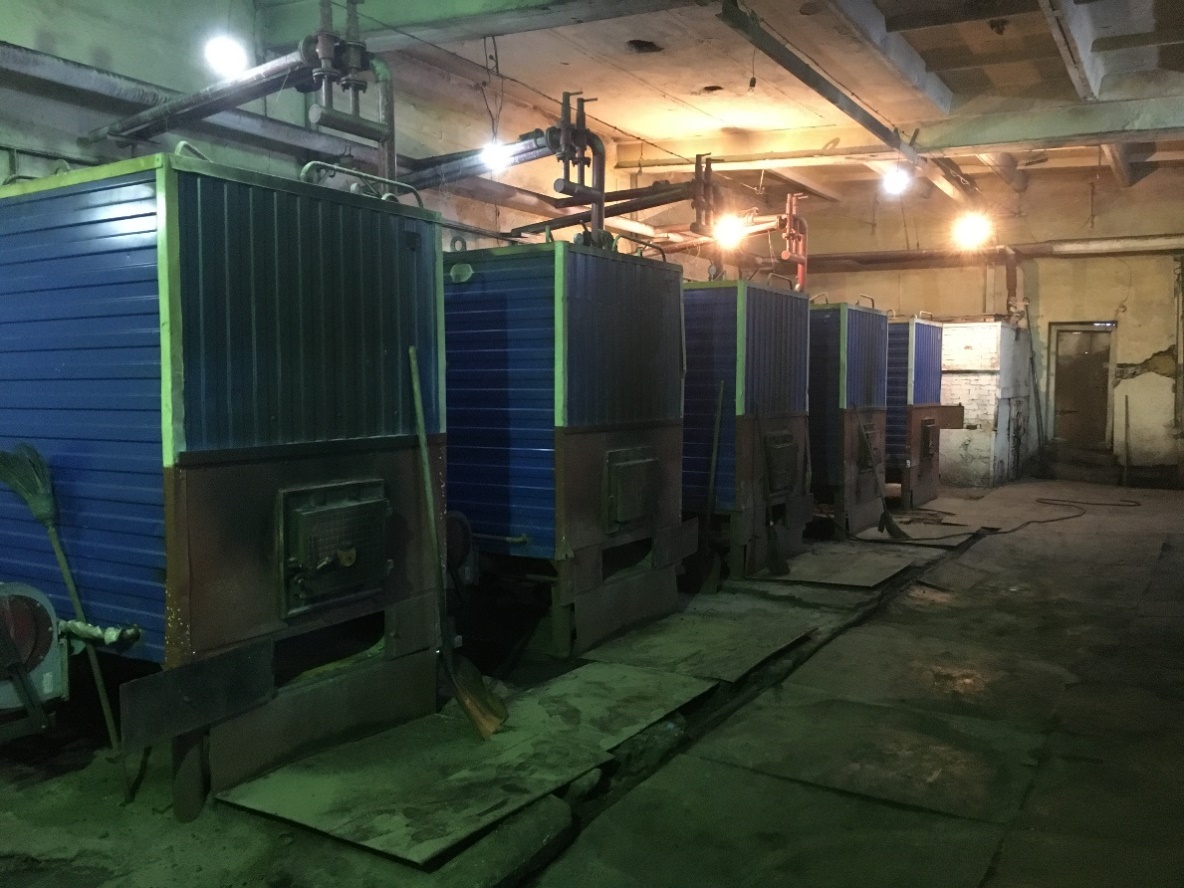 Рисунок 6 - – Фотография котлов котельной №11 «Центральная»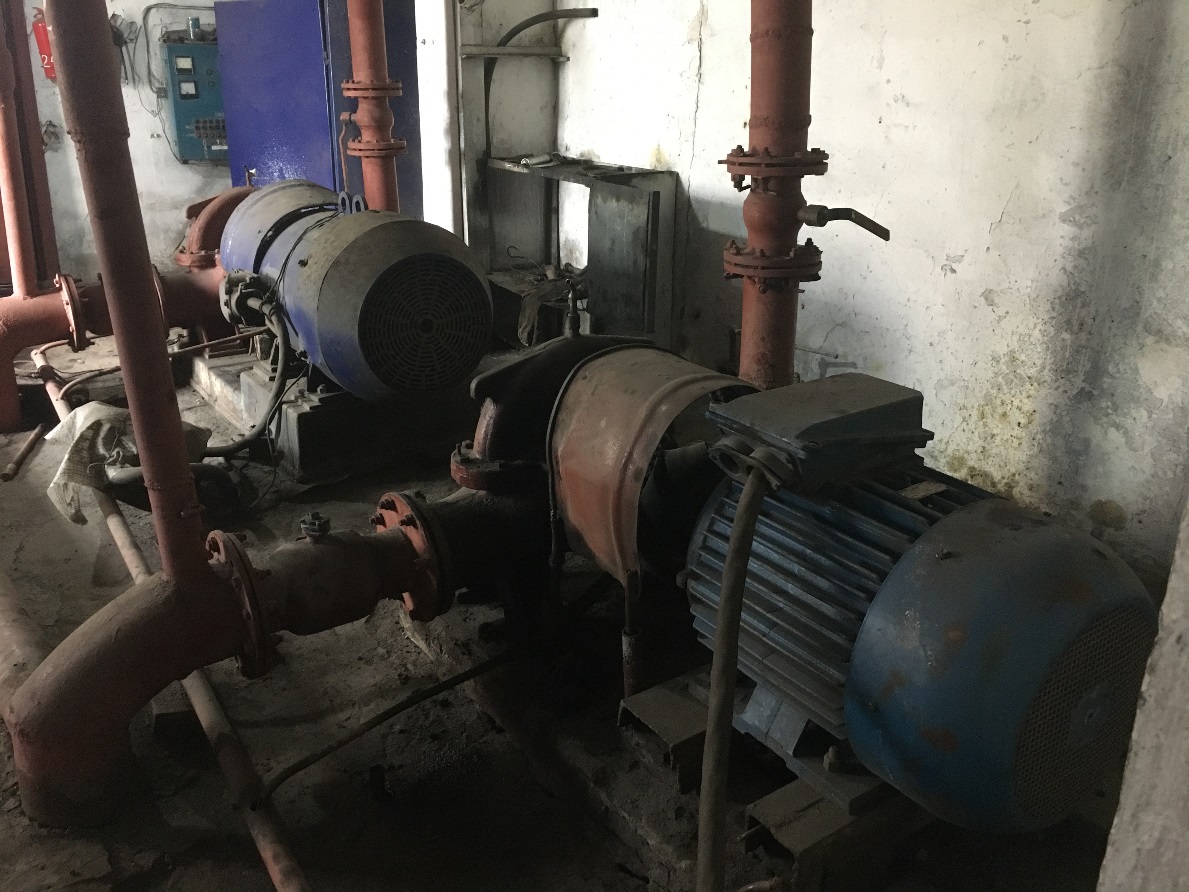 Рисунок 7 – Фотография насосного оборудования котельной№11 «Центральная»ЧАСТЬ 3 "Тепловые сети, сооружения на них "В рассматриваемой системе теплоснабжения тепловые сети выполнены в 2-х трубном исполнении. Общая протяженность сетей 6545 м,  стальные трубы диаметром:  32мм- 219мм. Тепловая сеть работает в зимнее время (отапливаемый сезон), а именно 255 дня. Год прокладки трубопроводов 1985-2020год. За период эксплуатация значительных капитальных ремонтов сети теплоснабжения не производилось, за исключением локальных замен ветхих и аварийных участков. Основная часть участков рассматриваемой тепловой сети проложена подземным способом, бесканально и без изоляции.Изоляция – минеральная вата и ППУ скорлупы. На большинстве участков теплосетей изоляция отсутствует вообще или находится в ветхом состоянии.Утверждённый температурный график отпуска тепловой энергии по котельной составляет 70/60 оС. Давление теплоносителя на выходе из котельной – 4 кгс/см2, на входе в котельную – 2,5 кгс/см2.Рядом с тепловой сетью проложены трубопроводы ХВС, которые дополнительно приводят к большим потерям в тепловых сетях.Состояние тепловых сетей:- уровень фактического износа тепловых сетей – 82,82%;Показатели котельной и тепловых сетей на 2021г представлены в таблице 3.1Табл.3.1.Выявленные дефекты и нарушения при обследовании тепловых сетей:- Коррозия поверхностей трубопроводов;- Разрушение трубопроводов ввиду коррозии;- Потери напора ввиду повышенного зарастания трубопроводов и зауженного диаметра;- Отсутствие теплоизоляции на участках трубопроводов;- Неплотности запорной и регулирующей арматуры;- Отсутствие регулирующей арматуры на участках трубопроводов.Фотоматериалы по тепловым сетям прилагаются: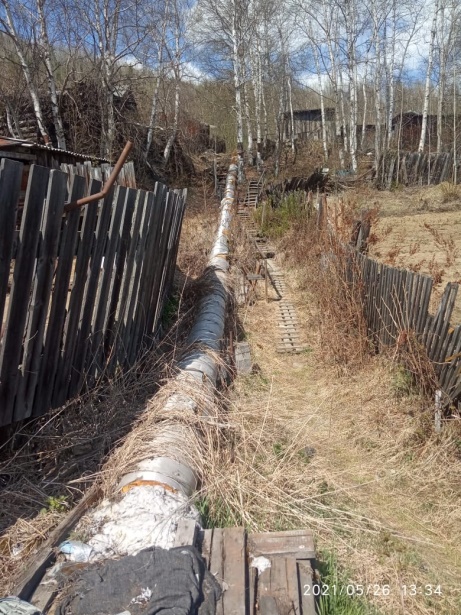 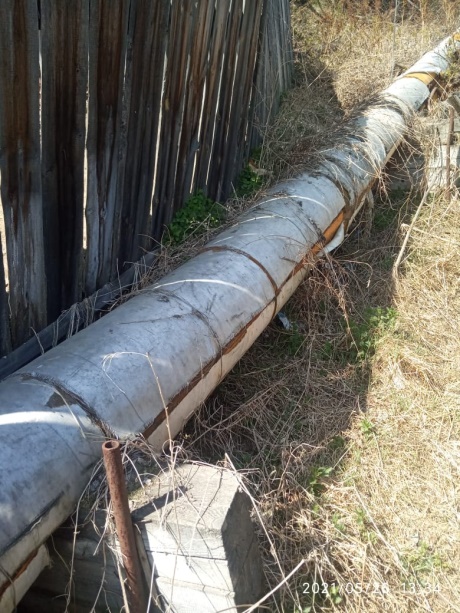 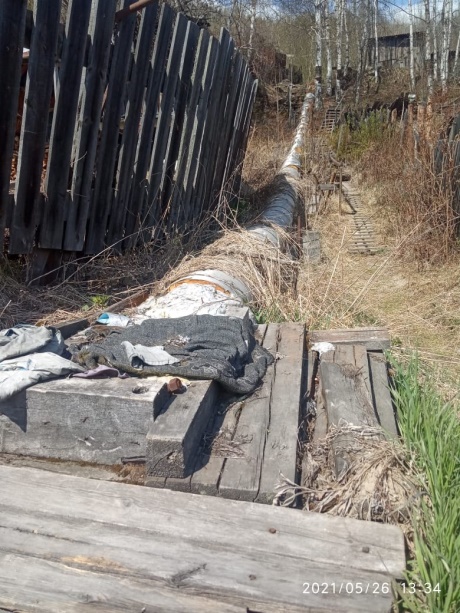 Рисунок 8 - Фотографии тепловых сетей п. Витимский Мамско-Чуйского р-на Иркутской областиРасчетные расходы подпиточной воды для теплосетей даны в таблице 3.2Табл. 3.2. На основе составленных рабочих схем тепловых сетей выполнены гидравлические расчеты пропускной способности их участков. Расчеты выполнены при следующих условиях:- температурный график отпуска тепла 70/60°С;- расчетный расход на участках тепловой сети определялся как сумма расчетных расходов воды на отопление, ГВС и утечек в сетях и внутренних системах зданий;- при расчетных расходах воды на всех участках тепловой сети были определены линейные потери давления в прямом и обратном трубопроводах;- для всех участков теплосети потери давления в местных сопротивлениях и компенсаторах учитывался коэффициент:  - 1,2 - для магистральных сетей,    - 1,3 - для прочих.В расчетах располагаемый напор в начале теплосети в теплоисточниках принимался по данным специалистов эксплуатирующих организаций и (или) экспертным данным (по характеристикам установленного насосного оборудования).В 2020 году жалоб, поступавших от населения, нет. Количество технологических нарушений на сетях составило - 3,36 ед/км тепловых сетей в год. Расчетные потери тепловой энергии в тепловой сети от котельной представлены в таблице 3.4:Табл. 3.4  Предписаний надзорных органов по запрещению дальнейшей эксплуатации участков тепловых сетей нет.В Витимском муниципальном образовании тепловые потребители присоединены к тепловым сетям по прямой схеме. Потребителями котельной «№11 Центральная» являются:- Жилые дома;- Муниципальные и государственные учреждения: КДЦ, администрация, детский сад, школа, пожарная часть, облкоммунэнерго, библиотека;- Объекты инфраструктуры: котельная, водозабор;- Специальных службы и систем диспетчеризации, автоматизации, телемеханизации и связи в рамках рассматриваемой системы теплоснабжения нет.Центральных тепловых пунктов и подкачивающих насосных станций в рассматриваемой системе теплоснабжения нет.Специальной защиты тепловых сетей от превышения давления (гидроудара) нет.Также в Витимском муниципальном образовании бесхозные участки  сети теплоснабжения, отсутствуют.ЧАСТЬ 4 "Зоны действия источников тепловой энергии"Существующие зоны действия рассматриваемой системы теплоснабжения показаны на рисунке 1. и в таблице 1.1.1. (в виде списка улиц, здания которых отапливаются от этих систем).В Витимском городском поселении расширение зон действия существующего теплоисточника в перспективе не предусматривается.ЧАСТЬ 5 "Тепловые нагрузки потребителей тепловой энергии, групп потребителей тепловой энергии в зонах действия источников тепловой энергии"Тепловые характеристики потребителей (тепловые нагрузки и годовое потребление) определялись на основании расчетов при расчетных температурах наружного воздуха. Для поселения п. Витимский расчетная температура для проектирования принимается -46 оС. Объекты, потребляющие тепловую энергию от котельной п. Витимский, на собственные нужды теплоснабжающей организации отсутствуют.Общее количество и площадь отапливаемых зданий приведены в таблице 1.5.1. Табл. 1.5.1 Общее количество и площадь отапливаемых зданийТабл. 1.5.4 Расчет теплопотребления Витимского поселенияЧАСТЬ 6 "Балансы тепловой мощности и тепловой нагрузки "Балансы расчетной, установленной, располагаемой тепловой мощности и тепловой мощности нетто по котельной представлены в таблице 1.6.4.Табл. 1.6.4 Балансы тепловой мощности и тепловой нагрузки, Гкал/чВ Витимском муниципальном образовании зоны действия котельной в перспективе не изменятся, т.к. подключение новых абонентов не планируется.ЧАСТЬ 7 "Балансы теплоносителя"В рассматриваемой котельной химподготовка подпиточной воды для теплосетей не производится.По имеющейся информации дебет необходимой подпиточной воды в котельной составляет не менее соответствующих расчетных значений, таблица 7.1 Табл. 7.1 Балансы теплоносителя, м³/чЧАСТЬ 8 "Топливные балансы источников тепловой энергии и система обеспечения топливом"Теплоснабжение общественных и административных зданий в центральной части поселка осуществляется от котельной «№11 Центральная» располагаемой мощностью 2,76 Гкал/ч. Топливом является уголь, который доставляется на склад котельной в период навигации по реке, а в последующем автотранспортом. Система топливоподачи ручная. Золо-/шлакоудаление из слоевых топок котлов производится вручную, с помощью тачки.Ввиду особенности транспортировки топлива для котельных Мамско-Чуйского района, в том числе для Витимского муниципального образования, осуществляемой только в период навигации, объем резервного (аварийного) запаса соответствует 100% объема годовой потребности в топливе. Фактический и расчетный годовые расходы топлива в котельной представлены в таблице 8.Табл.8.1Топливные балансы источника тепловой энергииТабл. 8.2 Перспективные топливные                                                                                        балансы на 2025г.Табл. 8.3 Перспективные топливные балансы на 2036г.ЧАСТЬ 9 "Надежность теплоснабжения"Нормативные требования к надёжности теплоснабжения установлены в СНиП 41.02.2003 «Тепловые	сети» в части пунктов 6.27-6.32 раздела «Надежность».Согласно СНиП нормативный уровень надежности схемы теплоснабжения определяется по трем показателям (критериям): - вероятности безотказной работы [Р], - коэффициенту готовности [Кг] - и живучести [Ж].Минимально допустимые показатели вероятности	безотказной работы  установлены СНиП 41-02-2003 для:      - источника теплоты Рит = 0;       - тепловых сетей Ртс = 0.9;- потребителя теплоты Рпт = 0.99; - система теплоснабжения в целом Рсцт = 0.9*0.97*0.99 = 0.86.Среди факторов, влияющих на надежность системы теплоснабжения, следует отметить, что для бесперебойной и качественной работы системы теплоснабжения, оборудование котельной и трубопровод сети должны быть в хорошем состоянии. По результатам технического обследования рекомендуется рассмотреть возможность строительства нового источника теплоснабжения взамен существующего в связи с тем, что поддержание существующей котельной (ежегодная модернизация и ремонт старого оборудования) является нецелесообразным, кроме того наблюдается удорожание стоимости тепловой энергии по причине морального и физического износа оборудования.Кроме этого, существующая котельная не имеет золоулавливающих устройств, а также обвалованных хранилищ для шлака и золы, что в ближайшем времени приведет к определенным экологическим проблемам.По результатам технического обследования рекомендуется произвести поэтапную замену тепловых сетей, начиная с малых диаметров, выполнить установку компенсаторов на участках трубопроводов в соответствии с расчетом, произвести обустройство тепловых камер в п. Витимский Мамско-Чуйского района Иркутской области. Выполнить замену и монтаж запорной и регулируемой арматуры и произвести регулировку тепловых сетей. Перекладку сетей выполнить подземную в ППУ с контрольным проводом.ЧАСТЬ 10 "Технико-экономические показатели теплоснабжающих и теплосетевых организаций"В рассматриваемой системе централизованного теплоснабжения в качестве теплоснабжающей и одновременно теплосетевой организации выступает: ООО «ТеплоРесурс». Результаты хозяйственной деятельности теплоснабжающей организации в соответствии с требованиями, устанавливаемыми Правительством Российской Федерации в стандартах раскрытия информации теплоснабжающими организациями предоставлены специалистами ООО «ТеплоРесурс» и специалистами Витимского городского поселения. В таблице 10.1 и 10.2 показаны основные технико-экономические показатели теплоснабжающей организации Витимского муниципального образования.В рассматриваемой системе теплоснабжения фактические эксплуатационные затраты за . составили:Котельная «№11 Центральная» - 43168,6 тыс.руб/год, в т.ч. основные: 20259,4 тыс.руб/год (46,9%) – топливо, 12298 тыс.руб/год (28,4%) – зарплата с начислениями, вместе эти статьи составляют 75,3% от общих затрат.Табл. 10.1. Технико-экономические показатели теплоснабжающей организацииТабл. 10.2 Эксплуатационные затраты теплоснабжающей организацииЧАСТЬ 11 "Цены (тарифы) в сфере теплоснабжения"В соответствии с Федеральным законом от 27 июля 2010 года №190-ФЗ «О теплоснабжении», постановлением Правительства Российской Федерации от 22 октября 2012 года №1075 «О ценообразовании в сфере теплоснабжения», руководствуясь Положением о службе по тарифам Иркутской области, служба по тарифам Иркутской области установила долгосрочные тарифы на тепловую энергию, поставляемую потребителям ООО «ТеплоРесурс» на территории Витимского городского поселения согласно таблице 11.Таб. 11.1Среднеотпускные тарифы на тепловую энергиюЧАСТЬ 12 "Описание существующих технических и технологических проблем в системах теплоснабжения поселения "В существующем состоянии в рассматриваемой системе теплоснабжения проблемы организации качественного теплоснабжения типичны для многих коммунальных систем теплоснабжения Иркутской области. В данной части будут рассмотрены существующие технические и технологические проблемы в системах централизованного теплоснабжения Витимского городского поселения.Выявленные дефекты и нарушения при техническом обследовании системы теплоснабжения п. Витимский  - котельная №11 «Центральная»:- фактическое состояние здания котельной - требуется капитальный ремонт, физический износ конструктивных элементов здания достигает – 55%;- фактическое состояние основного (котлоагрегатов) и вспомогательного оборудования котельной: удовлетворительное; износ до 40% и больше: наличие видимых дефектов в обмуровке теплоизоляции котла;- фактическое состояние трубопроводов котельной: практически все участки находятся в ветхом состоянии (коррозия трубопроводов, износ и отсутствие изоляции): удовлетворительное; износ до 60%;Выявленные дефекты и нарушения при техническом обследовании системы теплоснабжения п. Витимский  - тепловые сети:- Коррозия поверхностей трубопроводов;- Разрушение трубопроводов ввиду коррозии;- Потери напора ввиду повышенного зарастания трубопроводов и зауженного диаметра;- Отсутствие теплоизоляции на участках трубопроводов;- Неплотности запорной и регулирующей арматуры;- Отсутствие регулирующей арматуры на участках трубопроводовГЛАВА 2 "Существующее и перспективное потребление тепловой энергии на цели теплоснабжения"Перспективные балансы тепловой мощности и тепловой нагрузки в перспективных зонах действия источников тепловой энергии, в том числе работающих на единую тепловую сеть, изменятся в результате строительства котельной №11. Результатом реализации мероприятий является ввод в работу  автоматизированной водогрейной котельной на каменном угле мощностью 4,0 МВт. В ближайшие 15 лет сравнительно масштабного развития Витимского городского поселения, в части строительства новых жилых и общественных зданий с централизованным теплоснабжением не предполагается, не планируются новые подключения объектов к котельной.ГЛАВА 3 "Электронная модель системы теплоснабжения поселения "В соответствии с Постановлением Правительства РФ от 22 февраля . № 154 "О требованиях к схемам теплоснабжения, порядку их разработки и утверждения" при разработке схем теплоснабжения поселений, городских округов с численностью населения до 100 тыс. человек соблюдение требований по разработке электронной модели схемы теплоснабжения не является обязательными.Численность населения Витимского муниципального образования составляет 462 человека (на 2021 г.)В приложении 3 разработана графическая часть схемы теплоснабжения Витимского муниципального образования (рабочая схема теплоснабжения).ГЛАВА 4 "Существующие и перспективные балансы тепловой мощности источников тепловой энергии и тепловой нагрузки потребителей"В Витимском поселении в котельной « №11 Центральная» подключение новых перспективных тепловых потребителей на расчетный срок не предвидится, ввиду отсутствия планов на застройку поселения, а также ввиду отсутствия заявок на подключения к сети от населения, поэтому резерв тепловой мощности сохранится на весь расчетный срок схемы теплоснабжения до 2036 года.ГЛАВА 5 "Мастер-план развития систем теплоснабжения поселения "Описание сценариев развития теплоснабжения поселения. По результатам технического обследования системы теплоснабжения: - рассмотреть возможность строительства  источника теплоснабжения взамен существующего в связи с тем, что поддержание существующей котельной (ежегодная модернизация и ремонт старого оборудования) является нецелесообразным, кроме того наблюдается удорожание стоимости тепловой энергии по причине морального и физического износа оборудования;- существующая котельная не имеет золоулавливающих устройств, а также обвалованных хранилищ для шлака и золы, что в ближайшем времени приведет к определенным экологическим проблемам;- произвести поэтапную замену тепловых сетей, начиная с малых диаметров; - выполнить установку компенсаторов на участках трубопроводов в соответствии с расчетом; -  произвести обустройство тепловых камер в п. Витимский Мамско-Чуйского района Иркутской области; - выполнить замену и монтаж запорной и регулируемой арматуры; - произвести регулировку тепловых сетей. Перекладку сетей выполнить подземную в ППУ с контрольным проводом.Таким образом, необходимо проведение следующих мероприятий:2023 год:Обследование и регулировка тепловых сетей котельной № 11.Реконструкция дымовой трубыПроектирование источника тепла (подготовка проектной документации).2024 год:Строительство автоматизированной водогрейной котельной на каменном угле – пеллетах мощностью 4,0 МВт. Перевод в горячий резерв котельной № 11 с последующим выводом из эксплуатации.2024-2037Реконструкция тепловых сетейВ результате проведения мероприятий по модернизации системы теплоснабжения в п. Витимский планируется достижение показателей энергосбережения и энергетической эффективности, приведенных в таблице 5.1.Табл. 5.1 Строительство нового источника теплоснабжения с полной автоматизацией технологических процессов и модернизация тепловых сетей позволят значительно сократить затраты на выработку тепловой энергии, обеспечит комфортные условия проживания жителей п. Витимский Мамско-Чуйского района Иркутской области.Реализация выбранного приоритетного развития системы теплоснабжения позволит: - повысить качество и надёжность теплоснабжения и горячего водоснабжения Потребителей в границах Витимского муниципального образования Мамско-Чуйского района Иркутской области;- снизить затраты, связанные с выработкой и транспортировкой тепловой энергии;- повысить эффективность производства тепловой энергии и поставки её Потребителям;- снизить себестоимость, поставляемой Потребителям тепловой энергии.ГЛАВА 6 "Существующие и перспективные балансы производительности водоподготовительных установок и максимального потребления теплоносителя теплопотребляющими установками потребителей, в том числе в аварийных режимах"В рассматриваемой котельной химподготовка сетевой воды не осуществляется. Подпитка тепловых сетей производится из сети водоснабжения. Перспективное увеличение максимального потребления теплоносителя (относительно существующих значений) в рассматриваемой котельной будет ˃1м³/сутки. Оценка перспективного изменения максимального потребления теплоносителя в рассматриваемой системе теплоснабжения отражена в таблице 6.1.Табл. 6.1 Перспективные балансы подпиточной воды для теплосети, м³Из таблицы следует, что расход теплоносителя к 2036 году не изменится, в связи с отсутствием перспективных абонентов и новых подключений к теплосети. ГЛАВА 7 "Предложения по строительству, реконструкции и техническому перевооружению источников тепловой энергии"По результатам технического обследования системы теплоснабжения рекомендуется рассмотреть возможность строительство нового источника теплоснабжения взамен существующего, в связи с тем, что поддержание существующей котельной (ежегодная модернизация и ремонт старого оборудования) является нецелесообразным, кроме того наблюдается удорожание стоимости тепловой энергии по причине морального и физического износа оборудования.Кроме этого, существующая котельная, не имеет золоулавливающих устройств, а также обвалованных хранилищ для шлака и золы, что в ближайшем времени приведет к определенным экологическим проблемам.Строительство нового источника теплоснабжения с полной автоматизацией технологических процессов и модернизация тепловых сетей позволят значительно сократить затраты на выработку тепловой энергии, обеспечит комфортные условия проживания жителей п. Витимский Мамско-Чуйского района Иркутской области.ГЛАВА 8 "Предложения по строительству и реконструкции тепловых сетей и сооружений на них"По результатам технического обследования рекомендуется произвести поэтапную замену тепловых сетей, начиная с малых диаметров, выполнить установку компенсаторов на участках трубопроводов в соответствии с расчетом, произвести обустройство тепловых камер в п. Витимский Мамско-Чуйского района Иркутской области. Выполнить замену и монтаж запорной и регулируемой арматуры и произвести регулировку тепловых сетей. Перекладку сетей выполнить подземную в ППУ с контрольным проводом.В Витимском муниципальном образовании, для бесперебойной работы теплосети, предлагается проведение следующих мероприятий:2024-2037Реконструкция тепловых сетей.             ГЛАВА 9 "Предложения по переводу открытых систем теплоснабжения (горячего водоснабжения) в закрытые системы горячего водоснабжения"Необходимость повышения надежности и снижения энергозатрат системами теплоснабжения предопределила закрепление в нормативных документах обязательность перехода на закрытые схемы присоединения систем отопления и горячего водоснабжения к тепловым сетям.В соответствии с требованиями ФЗ от 07.12.2011 № 417-ФЗ «О внесении изменений в отдельные законодательные акты РФ в связи с принятым ФЗ «О водоснабжении и водоотведении» и вступившими в силу поправками к ФЗ «О теплоснабжении» № 190-ФЗ от 07.12.2011:- с 1 января 2013 года подключение (технологическое присоединение) объектов капитального строительства потребителей к централизованным открытым системам теплоснабжения (горячего водоснабжения) для нужд горячего водоснабжения, осуществляемого путем отбора теплоносителя на нужды горячего водоснабжения, не допускается;- с 1 января 2022 года использование централизованных открытых систем теплоснабжения (горячего водоснабжения) для нужд горячего водоснабжения, осуществляемого путем отбора теплоносителя на нужды горячего водоснабжения, не допускается.Актуальность Закона применительно к новому строительству очевидна. В этом случае закрытая система теплоснабжения позволяет избежать следующих недостатков открытой схемы:- повышенные расходы тепловой энергии на отопление и ГВС;- высокие удельные расходы топлива на производство тепловой энергии;- повышенные затраты на эксплуатацию котельных и тепловых сетей;- повышенные затраты на химводоподготовку;- в случае открытой системы технологическая возможность поддержания температурного графика при переходных температурах с помощью подогревателей отопления отсутствует и наличие излома для нужд ГВС приводит к «перетопам» в помещениях зданий;- существует перегрев горячей воды при эксплуатации открытой системы теплоснабжения без регулятора температуры горячей воды, которая фактически соответствует температуре воды в подающей линии тепловой сети.Перевод открытых систем ГВС на закрытые системы должен проводиться в три этапа:1) проектирование индивидуальных тепловых пунктов (ИТП);2) приобретение оборудования;3) строительство.Присоединение абонентских вводов потребителей к тепловым сетям при переходе на закрытую систему ГВС происходит с использованием теплообменного и насосного оборудования по одно- или двухступенчатой схеме.При проектировании ИТП при закрытой системе для определения необходимых затрат в первую очередь определяются схемы присоединения водоводяных подогревателей горячего водоснабжения в зависимости от соотношения максимального расхода потока теплоты на ГВС (Qh max) и максимального потока на отопление (Qо max).На момент актуализации Схемы теплоснабжения все потребители горячего водоснабжения п. Витимский подключены по открытой схеме.Предлагается новые и реконструируемые потребители подключать к тепловым сетям по двухступенчатой схеме.К установке предлагаются стандартные автоматизированные блочные тепловые пункты фирмы Danfoss. В соответствии с преобладающим зависимым типом присоединения теплопотребляющих установок выбран качественный график центрального регулирования по отопительной нагрузке.Проектом актуализированной Схемы теплоснабжения на 2021 г. не предусматривается изменение методов регулирования отпуска тепловой энергии от источников тепловой энергии. Система теплоснабжения двухтрубная ориентированная на закрытую схему теплоснабжения.Для реализации закрытой двухтрубной схемы ГВС потребуется установка тепловых пунктов в отапливаемых зданиях, задача которой лежит на управляющей компании.              ГЛАВА 10  "Перспективные топливные балансы"Перспективные топливные балансы для источника тепловой энергии, расположенного в границах Витимского муниципального образования, по видам основного, резервного и аварийного топлива на каждом этапе представлены в таблице 10. В котельной  Витимского муниципального образования, топливом является уголь. Топливо доставляется на склад котельной в период навигации по реке, а в последующем автотранспортом. Система топливоподачи ручная. Золо-/шлакоудаление из слоевых топок котлов производится вручную, с помощью тачки.Табл. 10.1 Топливные балансы 2020г.*Ввиду особенности транспортировки топлива для котельных Мамско-Чуйского района, в том числе для Витимского муниципального образования, осуществляемой только в период навигации, объем резервного (аварийного) запаса соответствует 100% объема годовой потребности в топливе. Табл. 10.2 Перспективные топливные                                                                                        балансы на 2025г.Табл. 10.3 Перспективные топливные балансы на 2036г.В котельной  Витимского муниципального образования, топливом является уголь. Топливо доставляется на склад котельной в период навигации по реке, а в последующем автотранспортом. Система топливоподачи ручная. Золо-/шлакоудаление из слоевых топок котлов производится вручную, с помощью тачки.ГЛАВА 11 "Оценка надежности теплоснабжения"Для рассматриваемой схемы теплоснабжения минимально допустимые показатели вероятности безотказной работы приняты по значениям СНиП 41-02- 2003.Настоящей главой определены основные факторы, влияющие на надежность системы теплоснабжения поселка Витимское, которые приведены в таблице 11.Табл. 11  Основные факторы, влияющие на надежность системы теплоснабженияГЛАВА 12 "Обоснование инвестиций в строительство, реконструкцию и техническое перевооружение"Целью разработки настоящего раздела являются оценка инвестиций в строительство, реконструкцию и техническое перевооружение источника  тепловой энергии и тепловой сети.Основные предложения по строительству, реконструкции и техническому перевооружению источника тепловой энергии и соответствующие ему укрупненные затраты представлены выше в разделе 7.Предложения по строительству, реконструкции и техническому перевооружению тепловой сети  и соответствующие затраты на реализацию этих предложений представлены выше в разделе 8.Оценка стоимости капитальных вложений осуществлялась по укрупненным показателям базисных стоимостей по видам строительства и на основе анализа проектов-аналогов (удельных стоимостей), в т.ч. на основании материалов Официального сайта РФ для размещения информации о размещении заказов - http://zakupki.gov.ru.Данным проектом предусмотрены следующие капитальные вложения (табл. 12.1):Табл. 12.1 Капитальные вложенияПланируемый объем инвестиций на создание теплоисточника – 105 875,20 тыс. руб. с НДС. Объем инвестиций на модернизацию тепловых сетей – 113 395,25 тыс. руб. с НДС.Общим объем инвестиций по всем мероприятиям – 219 270,45 тыс.руб. с НДС.Внедрение мероприятий по замене теплоисточника на новую модульную котельную позволит снизить необходимую валовую выручку и при сохранении действующего тарифа с учетом индексации направить сложившуюся экономию на модернизацию тепловых сетей. В целом экономический эффект достигается за счет следующих направлений:1. снижение объема энергетических ресурсов за счет снижения нормативного удельного расхода условного топлива и удельного расхода электрической энергии;2. изменение величины технологических потерь и затрат при передаче тепловой энергии, теплоносителя; 3.снижение операционных расходов - экономия будет достигнута за счет снижения численности персонала, в результате автоматизации производственного процесса.ГЛАВА 13 " Индикаторы развития систем теплоснабжения поселения ".Существующие (отчетный (базовый) 2020 год) и перспективные (расчетный 2036 год) индикаторы развития системы теплоснабжения Витимского муниципального образования представлены в Таблице 13.Табл.13ГЛАВА 14 " Ценовые (тарифные) последствия ".В соответствии с Федеральным законом от 27 июля 2010 года №190-ФЗ «О теплоснабжении», постановлением Правительства Российской Федерации от 22 октября 2012 года №1075 «О ценообразовании в сфере теплоснабжения», руководствуясь Положением о службе по тарифам Иркутской области, служба по тарифам Иркутской области установила долгосрочные тарифы на тепловую энергию, поставляемую потребителям ООО «ТеплоРесурс» на территории Витимского городского поселения согласно таблице 11.Табл.14ГЛАВА 15 " Реестр единых теплоснабжающих организаций ".	Реестр систем теплоснабжения, содержащий перечень теплоснабжающих организаций, действующих в каждой системе теплоснабжения, расположенных в границах Витимского городского поселенияТабл.15.1	Реестр единых теплоснабжающих организаций, содержащих перечень систем теплоснабжения, входящих в состав единой теплоснабжающей организации Витимского городского поселения Табл.15.2В соответствии с Постановлением Правительства Российской Федерации от «08» августа 2012 года № 808 «Об организации теплоснабжения в Российской Федерации и о внесении изменений в некоторые акты Правительства Российской Федерации», критериями определения единой теплоснабжающей организации являются:- владение на праве собственности или ином законном основании источниками тепловой энергии с наибольшей рабочей тепловой мощностью и (или) тепловыми сетями с наибольшей емкостью в границах зоны деятельности единой теплоснабжающей организации;- размер собственного капитала;- способность в лучшей мере обеспечить надежность теплоснабжения в соответствующей системе теплоснабжения.ООО «ТеплоРесурс» соответствует основаниям и критериям присвоения статуса единой теплоснабжающей организации Витимского муниципального образования.На момент составления проекта схемы теплоснабжения в администрацию поселения была подана одна заявка на определение статуса единой теплоснабжающей организации от ООО «ТеплоРесурс».Зоной деятельности единой теплоснабжающей организации ООО «ТеплоРесурс» является система теплоснабжения п. Витимский Витимского городского поселения, в зоне действия которого ООО «ТеплоРесурс» обслуживает обратившихся к ней потребителей тепловой энергии в соответствии с Постановлением Правительства Российской Федерации от «08» августа 2012 года № 808 «Об организации теплоснабжения в Российской Федерации и о внесении изменений в некоторые акты Правительства Российской Федерации». ГЛАВА 16 " Реестр мероприятий схемы теплоснабжения ".Перечень мероприятий по системе теплоснабжения Витимского городского поселения в п. Витимский представлен в таблице 16.Табл. 16ГЛАВА 17 " Замечания и предложения к проекту схемы теплоснабжения ".Замечания и предложения при разработке, утверждении и актуализации настоящей Схемы теплоснабжения (актуализированной схемы теплоснабжения) не поступали.Приложение №1к схеме теплоснабжения муниципального образования Витимского городского поселения на период до 2036 годаХарактеристика нежилых зданий1ВВЕДЕНИЕ42РАЗДЕЛ 1 «Показатели существующего и перспективного спроса на тепловую энергию (мощность) и теплоноситель в установленных границах территории поселения»63РАЗДЕЛ 2 «Существующие и перспективные балансы тепловой мощности источников тепловой энергии и тепловой нагрузки потребителей»84РАЗДЕЛ 3 «Существующие и перспективные балансы теплоносителя»105РАЗДЕЛ 4 «Основные положения мастер-плана развития систем теплоснабжения поселения»116РАЗДЕЛ 5 «Предложения по строительству, реконструкции, техническому перевооружению и (или) модернизации источников тепловой энергии»127РАЗДЕЛ 6 «Предложения по строительству, реконструкции и (или) модернизации  тепловых сетей»  148раздел 7 «Предложения по переводу открытых систем теплоснабжения (горячего водоснабжения) в закрытые системы горячего водоснабжения»159РАЗДЕЛ 8 «Перспективные топливные балансы»1610РАЗДЕЛ 9  «Инвестиции в строительство, реконструкцию,  техническое перевооружение и (или) модернизацию»1711раздел 10 «Решение о присвоении статуса единой теплоснабжающей организации (организациям)»1912РАЗДЕЛ 11 «Решения о распределении тепловой нагрузки между источниками тепловой энергии»2013РАЗДЕЛ 12 "Решения по бесхозяйным тепловым сетям"2014раздел 13  «Синхронизация схемы теплоснабжения со схемой газоснабжения и газификации субъекта Российской Федерации и (или) поселения, схемой и программой развития электроэнергетики, а также со схемой водоснабжения и водоотведения поселения»2115 РАЗДЕЛ 14 «Индикаторы развития систем теплоснабжения поселения»2116РАЗДЕЛ 15 «Ценовые (тарифные) последствия»2217ОБОСНОВЫВАЮЩИЙ МАТЕРИАЛ К СХЕМЕ ТЕПЛОСНАБЖЕНИЯ2218ГЛАВА 1 "Существующее положение в сфере производства, передачи и потребления тепловой энергии для целей теплоснабжения"2219ЧАСТЬ 1 "Функциональная структура теплоснабжения"2220ЧАСТЬ 2 "Источники тепловой энергии"2321ЧАСТЬ 3 "Тепловые сети, сооружения на них "2822ЧАСТЬ 4 "Зоны действия источников тепловой энергии"3123ЧАСТЬ 5 "Тепловые нагрузки потребителей тепловой энергии, групп потребителей тепловой энергии в зонах действия источников тепловой энергии"3124ЧАСТЬ 6 "Балансы тепловой мощности и тепловой нагрузки "3125ЧАСТЬ 7 "Балансы теплоносителя"3126ЧАСТЬ 8 "Топливные балансы источников тепловой энергии и система обеспечения топливом"3227ЧАСТЬ 9 "Надежность теплоснабжения"3328ЧАСТЬ 10 "Технико-экономические показатели теплоснабжающих и теплосетевых организаций"3329ЧАСТЬ 11 "Цены (тарифы) в сфере теплоснабжения";3430ЧАСТЬ 12 "Описание существующих технических и технологических проблем в системах теплоснабжения поселения"3531ГЛАВА 2 "Существующее и перспективное потребление тепловой энергии на цели теплоснабжения"3532ГЛАВА 3 "Электронная модель системы теплоснабжения поселения, городского округа"3533ГЛАВА 4 "Существующие и перспективные балансы тепловой мощности источников тепловой энергии и тепловой нагрузки потребителей"3634ГЛАВА 5 "Мастер-план развития систем теплоснабжения поселения "3635ГЛАВА 6 "Существующие и перспективные балансы производительности водоподготовительных установок и максимального потребления теплоносителя теплопотребляющими установками потребителей, в том числе в аварийных режимах"3736ГЛАВА 7 "Предложения по строительству, реконструкции и техническому перевооружению источников тепловой энергии"3737ГЛАВА 8 "Предложения по строительству и реконструкции тепловых сетей и сооружений на них"3838ГЛАВА 9 "Предложения по переводу открытых систем теплоснабжения (горячего водоснабжения) в закрытые системы горячего водоснабжения"3839ГЛАВА 10 "Перспективные топливные балансы"3940ГЛАВА 11  "Оценка надежности теплоснабжения"4041ГЛАВА 12 "Обоснование инвестиций в строительство, реконструкцию и техническое перевооружение"4042ГЛАВА 13 " Индикаторы развития систем теплоснабжения поселения ".4143ГЛАВА 14 " Ценовые (тарифные) последствия ".4244ГЛАВА 15 " Реестр единых теплоснабжающих организаций4245ГЛАВА 16 " Реестр мероприятий схемы теплоснабжения4346ГЛАВА 17 " Замечания и предложения к проекту схемы теплоснабжения4647Приложение 1 Характеристики нежилых зданий4748Приложение 2 Акт Техническое обследование системы теплоснабжения49Приложение 3 Картографическая часть схемы теплоснабжения№ п/пАдрес котельнойНаименованиеМарка/материалУстановленная мощность, Гкал/чКоличество, шт. / м1Котельная «№11 Центральная» п. Витимский, ул. Набережная 9Водогрейный котелКВр-0,8-95ТР, Гефест0,6951Котельная «№11 Центральная» п. Витимский, ул. Набережная 9Водогрейный котелЭнергия 3М0,512Котельная «№11 Центральная» п. Витимский, ул. Набережная 9НасосД 320/50-12Котельная «№11 Центральная» п. Витимский, ул. Набережная 9НасосД 310/50 -1Тип зданийКол-во зданийОбщая площадьОбщая площадьТип зданийКол-во зданийм2%«№11 Центральная»,всего:4413560,62100Жилые:7098,2252,3Жилой дом21240,9Многокв. дом346974,2251,4Нежилые:6462,447,7Общественные86462,447,7Производственные000Реестр потребителей на 2021 годРеестр потребителей на 2021 годРеестр потребителей на 2021 годТабл.3рп. Витимский     рп. Витимский     рп. Витимский     рп. Витимский     рп. Витимский     рп. Витимский     рп. Витимский     Наименование потребителяНаименование потребителяОтоплениеОтоплениеГВС (теплоноситель -вода)ГВС (теплоноситель -вода)ГВС (теплоноситель -вода)Наименование потребителяНаименование потребителяГкалГкалГкалкуб. мкуб. мМестный бюджетМестный бюджетМестный бюджетМестный бюджетМестный бюджетМестный бюджетМестный бюджетМУК "Районный Культурно-досуговый центр "Победа" МУК "Районный Культурно-досуговый центр "Победа" 59,1559,150,0711,291,29МУ "Централизованная библиотечная система - ЦРБ" МУ "Централизованная библиотечная система - ЦРБ" 10,910,90,0350,630,63МКДОУ детский сад "Елочка" п. ВитимскийМКДОУ детский сад "Елочка" п. Витимский207,96207,961,79532,5232,52МКОУ Витимская средняя общеобразовательная школаМКОУ Витимская средняя общеобразовательная школа945,84945,840,82014,8514,85Администрация Витимского городского поселенияАдминистрация Витимского городского поселения135,71135,710,00000МКУ "Административно-хозяйственная служба"МКУ "Административно-хозяйственная служба"000,00000ИтогоИтого1359,561359,562,72149,2949,29Областной бюджетОбластной бюджетОбластной бюджетОбластной бюджетОбластной бюджетОбластной бюджетОбластной бюджетОГБУ «ПСС"ОГБУ «ПСС"108,38108,383,03054,954,9ОГБУЗ  ЦРБ МамаОГБУЗ  ЦРБ Мама46,746,70,1713,13,1ИтогоИтого155,08155,083,2025858Федеральный бюджетФедеральный бюджетФедеральный бюджетФедеральный бюджетФедеральный бюджетФедеральный бюджетФедеральный бюджетАО "Почта России":АО "Почта России":11,9811,98000ИтогоИтого11,9811,98000ПрочиеПрочиеПрочиеПрочиеПрочиеПрочиеПрочиеИП Скябас В.А.ИП Скябас В.А.15,3715,370,78014,1314,13Штырц  Л.Е.Штырц  Л.Е.1,891,890,00000Коробицын В.Ф.Коробицын В.Ф.2,932,930,00000Романов Р.Г.Романов Р.Г.3,163,160,00000Калинин М.В.Калинин М.В.2,932,930,00000Рубан В.В.Рубан В.В.3,393,390,00000Низамеев А.А.Низамеев А.А.2,932,930,00000Трофимов Н.Д.Трофимов Н.Д.1,491,490,00000Благов АБлагов А1,921,920,00000ИтогоИтого36,0136,010,78014,1314,13ВСЕГО МО Витимский1562,6301562,6306,702   121,420121,420№ п/пНаименованиеТеплопотребление Гкал/чТеплопотребление Гкал/чТеплопотребление Гкал/чТеплопотребление Гкал/ч№ п/пНаименованиеОтоплениеВентиляцияГВССумма1Теплоснабжение от котельной2,770,00-2,772Автономное теплоснабжение0,000,00-0,00Итого по населенному пункту:2,770,00-2,77№Наименование источникаЗона действияЗона действия№Наименование источникаЖилая зонаАдминистративная зона1Котельная«№11 Центральная»,п. Витимский,ул. Набережная, 9Дома по улицам: ул. Новая,ул. Советская, ул. Школьная, ул. Набережная,ул. Геологическая;пер. Новый, пер.Торговый.- ОГУ "Отряд противопожарной службы "(ул. Школьная, 15)- МКДОУ детский сад "Елочка" (ул. Школьная, 18)- МКОУ Витимская средняя полная общеобразовательная школа (Школьная, 13)- МУК "Районный Культурно-досуговый центр "Победа"- ОГУЭП "Облкоммунэнерго-сбыт"- МУ "Централизованная библиотечная система - Центральная районная библиотека"- Администрация Витимского городского поселения (ул. Советская, 13)Наименование источника теплоснабженияУстановленная мощность Гкал/чРасчетная нагрузка Гкал/чДефицит тепловой мощности Источников тепла, %(+/-)Котельная 11 «Центральная»3,952,77+30%Показатели энергосбережения и энергетической эффективностиЕдиница измеренияЗначениеУдельный расход электрической энергии на выработку тепловой энергиикВт*ч/Гкал50Удельный расход условного топлива на выработку тепловой энергииКг у.т./ Гкал220Удельный расход воды на выработку тепловой энергиим3/ Гкал0,35Величина технологических потерь при передаче тепловой энергии по тепловым сетямГкал1800ТеплоисточникУст. мощн., Гкал/чРасч. нагрузка, Гкал/чНазвание топливаФакт. расход топлива,т/годУдельный  расходТоплива кг.у.т./ГкалРезервное (аварийное) топливо, тКотельная «№11 Центральная»3,952,77Уголь каменный3118,59256,23118,59*ТеплоисточникУст. мощн., Гкал/чРасч. Нагрузка Гкал/чНазвание топливаФакт.расход топлива,т/годУдельный  расходТоплива кг.у.т./ГкалРезервное (аварийное) топливо, тКотельная «№11 Центральная»3,441,62Уголь каменный2259,82202259,8ТеплоисточникУст. мощн., Гкал/чРасч. нагрузка, Гкал/чНазвание топливаФакт.расход топлива,т/годУдельный  расходТоплива кг.у.т./ГкалРезервное (аварийное) топливо, тКотельная «№11 Центральная»3,441,62Уголь каменный2060,022202060,02№ п/пИндикатор развитияЕд. изм.Значение индикатораЗначение индикатора№ п/пИндикатор развитияЕд. изм.На начало реализации программыНа конец реализации программы1количество прекращений подачи тепловой энергии, теплоносителя в результате технологических нарушений на тепловых сетях на1км тепловых сетей в год3,360,312количество прекращений подачи тепловой энергии, теплоносителя в результате технологических нарушений на источниках тепловой энергии на 1 Гкал/час установленной мощности в год1,520,873удельный расход условного топлива на отпуск тепловой энергии от котельной кг. у.т. /Гкал256,22204отношение величины технологических потерь тепловой энергии, теплоносителя к материальной характеристике тепловой сетиГкал/(м2)0,80,565Динамика изменения доли потерь тепловой энергии при ее передаче к ее выработке %24,719,06удельный расход воды на выработку тепловой энергиим3/Гкал0,320,357величина технологических потерь при передаче тепловой энергии, теплоносителя по тепловым сетям, Гкал2313,0118008удельный расход электрической энергии  на выработку тепловой энергии кВт*ч./ Гкал59,0509удельное количество тепловой энергии, расходуемое на подогрев горячей водыГкал/куб.м0,05520,055210доля отпуска тепловой энергии, осуществляемого потребителям по приборам учета, в общем объеме отпущенной тепловой энергии%11средневзвешенный (по материальной характеристике) срок эксплуатации тепловых сетейлет30912отношение материальной характеристики тепловых сетей, реконструированных за год, к общей материальной характеристике тепловых сетей %--13отношение установленной тепловой мощностиоборудования источников тепловой энергии,реконструированного за год, к общей установленной тепловой мощности источников тепловой энергии %--14Зафиксированные факты нарушения антимонопольного законодательства (выданных предупреждений, предписаний), а также применения санкций, предусмотренных Кодексом Российской Федерации об административных правонарушениях, за нарушение законодательства Российской Федерации в сфере теплоснабжения, антимонопольного законодательства Российской Федерации, законодательства Российской Федерации о естественных монополияхед.--Наименование регулируемой организацииВид тарифаПериод действияВодаВитимское муниципальное образование Мамско-Чуйского районаВитимское муниципальное образование Мамско-Чуйского районаВитимское муниципальное образование Мамско-Чуйского районаООО «ТеплоРесурс»Для потребителей, в случае отсутствия дифференциации тарифов по схеме подключенияДля потребителей, в случае отсутствия дифференциации тарифов по схеме подключенияДля потребителей, в случае отсутствия дифференциации тарифов по схеме подключенияООО «ТеплоРесурс»одноставочныйтариф, руб/Гкал(без учета НДС)с 01.01.2021 по 30.06.20216 557,21ООО «ТеплоРесурс»одноставочныйтариф, руб/Гкал(без учета НДС)с 01.07.2021 по 31.12.20215 246,21ООО «ТеплоРесурс»одноставочныйтариф, руб/Гкал(без учета НДС)с 01.01.2022 по 30.06.20225 246,21ООО «ТеплоРесурс»одноставочныйтариф, руб/Гкал(без учета НДС)с 01.07.2022 по 31.12.20225 513,16ООО «ТеплоРесурс»одноставочныйтариф, руб/Гкал(без учета НДС)с 01.01.2023 по 30.06.20235 513,16ООО «ТеплоРесурс»одноставочныйтариф, руб/Гкал(без учета НДС)с 01.07.2023 по 31.12.20235 721,01ООО «ТеплоРесурс»НаселениеНаселениеНаселениеООО «ТеплоРесурс»одноставочныйтариф, руб/Гкал(без учета НДС)с 01.01.2021 по 30.06.20212 039,50ООО «ТеплоРесурс»одноставочныйтариф, руб/Гкал(без учета НДС)с 01.07.2021 по 31.12.20212 117,00ООО «ТеплоРесурс»одноставочныйтариф, руб/Гкал(без учета НДС)с 01.01.2022 по 30.06.20222 117,00ООО «ТеплоРесурс»одноставочныйтариф, руб/Гкал(без учета НДС)с 01.07.2022 по 31.12.20222 201,68ООО «ТеплоРесурс»одноставочныйтариф, руб/Гкал(без учета НДС)с 01.01.2023 по 30.06.20232 201,68ООО «ТеплоРесурс»одноставочныйтариф, руб/Гкал(без учета НДС)с 01.07.2023 по 31.12.20232 289,74№Наименование источникаЗона действияЗона действия№Наименование источникаЖилая зонаАдминистративная зона1Котельная«№11 Центральная»,п. Витимский,ул. Набережная, 9Дома по улицам: ул. Новая,ул. Советская, ул. Школьная, ул. Спортивная, ул. Набережная,ул. Геологическая;пер. Новый, пер.Торговый.ОГУ "Отряд противопожарной службы "(ул. Школьная, 15)МДОУ детский сад "Елочка" (ул. Школьная, 18)МОУ Витимская средняя полная общеобразовательная школа (Школьная, 13)МУК "Районный Культурно-досуговый центр "Победа"ОГУЭП "Облкоммунэнерго-сбыт"МУ "Централизованная библиотечная система - Центральная районная библиотека"Администрация Витимского городского поселения (ул. Советская, 13)Порядковый номер котла№1№2№3№4№5№6Марка котлаЭнергия 3МГефест-0,8-95 ТРГефест-0,8-95 ТРГефест-0,8-95 ТРГефест-0,8-95 ТРГефест-0,8-95 ТРВид топливаугольугольугольугольугольугольМощность, Гкал/ч0,50,690,690,690,690,69Год установки200720152015201520152015Техническое состояние котлаКотел в рабочем состоянииКотел в рабочем состоянииКотел в рабочем состоянииКотел в рабочем состоянииКотел в рабочем состоянииКотел в рабочем состоянииКПД45%45%45%45%45%45%% износа100%60%60%60%60%60%марканасос сетевой Д-320-50насос сетевой Д-310-50насос подпиточный 3К-6вентиляторВД-2,7/1500дымососДН-10-1000количество11252Мощность, кВт757510,5411Год установки20122015200920152015Техническое состояние котлав рабочем состояниив рабочем состояниив рабочем состояниив рабочем состояниив рабочем состоянии% износа30%20%40%60%60%ТеплоисточникУстановл. Мощность, Гкал/чРасполаг. Мощность, Гкал/чРасчетная нагрузка, Гкал/чРезерв распол. мощности, % (+/-)Котельная «№11 Центральная»3,953,952,77+30Наименование показателяЕдиница измеренияФактические значенияПримечаниеКПД котельного оборудования%см. таблицу 1.2Удельный расход электрической энергии на собственные нужды за годкВт*ч/Гкал59,0Удельный расход топлива на выработку тепловой энергиикг.у.т/ Гкал256,2Полезный отпуск конечным потребителям, в т.ч.:Гкал/год7603,69Интенсивность отказов котельного оборудования2020г. - 32021г. - 3Наименование показателяЕдиницаизмеренияФактическиезначенияПримечание1 Показатели теплоносителяТемпература воды в подающемтрубопроводе тепловой сетиоС70При температуре наружного воздуха tнв = -49Температура воды в обратномтрубопроводе тепловой сетиоС60При температуре наружного воздуха tнв = -49Давление воды в подающемтрубопроводе тепловой сетикгс/см24,0Давление воды в обратномтрубопроводекгс/см22,5Процент износа трубопроводов%82,82Количество отказов тепловых сетей вгодВынужденные отключения участков тепловой сети с ограничением отпуска тепловой энергии потребителямКоличество прекращений подачи тепловой энергии, теплоносителя в результате технологических нарушений на тепловых сетях на 1 км тепловых сетей в годед/км3,36ТеплоисточникМаксимальные,Средние,Годовые,Теплоисточникм³/чм³/чм³/годКотельная «№11 Центральная»:Котельная «№11 Центральная»:Котельная «№11 Центральная»:Котельная «№11 Центральная»:Подпитка, всего2,52,414150,13в т.ч. - нужды ГВС2,12,112317,23- утечки в теплосетях0,40,31832,9- утечки в зданиях000Система: составляющиетепловых потерьМаксимальные,Средние,Годовые,Система: составляющиетепловых потерьГкал/чГкал/чГкал/год«№11 Центральная»:«№11 Центральная»:«№11 Центральная»:«№11 Центральная»:Потери тепловой энергии, всего0,490,472313,1в т.ч. - от наружного охлаждения:0,000,000,00- с утечками в теплосетях0,490,472313,1- с утечками в зданиях0,000,000,00Тип зданийКол-во зданийОбщая площадьОбщая площадьТип зданийКол-во зданийм2%«№11 Центральная»,всего:4413560,62100Жилые:7098,2252,3Жилой дом21240,9Многокв. дом346974,2251,4Нежилые:6462,447,7Общественные86462,447,7Производственные000№ п/пНаименованиеТеплопотребление Гкал/чТеплопотребление Гкал/чТеплопотребление Гкал/чТеплопотребление Гкал/ч№ п/пНаименованиеОтоплениеВентиляцияГВССумма1Теплоснабжение от котельной2,770,00-2,772Автономное теплоснабжение0,000,00-0,00Итого по населенному пункту:2,770,00-2,77ТеплоисточникУстановленная мощность, Гкал/чРасполагаемая мощность, Гкал/чПотери в сетях, Гкал/чНагрузкапотре- бителей, Гкал/чРезерв (дефицит), мощности,% (+/-)Котельная «№11 Центральная»3,953,950,472,77+30Система теплоснабженияМаксимальная подпитка сетиДебет подпиточной водыПодпитка, всего2,4˃1в т.ч. в т.ч. в т.ч. - утечки в теплосетях0,3˂1- утечки в зданиях0,0-- нужды ГВС2,1˃1ТеплоисточникУст. мощн., Гкал/чРасч. нагрузка, Гкал/чВид топливаНазвание топливаФакт.расход топлива,т/годудельный расходтоплива, кг.у.т. /ГкалРезервное (аварийное) топливо, тКотельная «№11 Центральная»3,952,77угольУголь каменный3118,59256,23118,59ТеплоисточникУст. мощн., Гкал/чРасч. Нагрузка Гкал/чНазвание топливаФакт.расход топлива,т/годУдельный  расходТоплива кг.у.т./ГкалРезервное (аварийное) топливо, тКотельная «№11 Центральная»3,442,77Уголь каменный2259,82202259,8ТеплоисточникУст. мощн., Гкал/чРасч. нагрузка, Гкал/чНазвание топливаФакт.расход топлива,т/годУдельный  расходТоплива кг.у.т./ГкалРезервное (аварийное) топливо, тКотельная «№11 Центральная»3,442,77Уголь каменный2060,022202060,02Теплоисточник, показателиЕдиница изм.ЗначениеПримечаниеКотельная«№11 Центральная»:Котельная«№11 Центральная»:Котельная«№11 Центральная»:Котельная«№11 Центральная»:Уст. мощностьГкал/ч3,952018Расчетная нагрузкаГкал/ч2,772018Полезный отпускГкал/год7141,752018Расход топливат/год3154,22018Расход эл.энергиитыс.кВт*ч/год		623,82018Расход водытыс.т/год1832,92018Цена топливаруб/т6348,742018Цена эл.энергиируб/кВт*ч2,642018Цена водыруб/т42,692018Персоналчел172018Тарифруб/Гкал (без учета НДС)1882,27с 01.01.2019 по 30.06.2019Тарифруб/Гкал (без учета НДС)1936.85с 01.07.2019 по 31.12.2019Составляющие затратФактФактФактСоставляющие затраттыс. руб/годруб/Гкал%Котельная«№11 Центральная»:43168,6-100,0Топливо20259,4-46,9Эл. энергия (техн. нужды)2437,3-5,6Вода140-0,3Зарплата с начисл.12298-28,4Ремонт970,8-2,2Амортизация0-0Общехозяйственные1951,5-4,5Общепроизводственные3975-9,2Платежи за выбросы0-0Другие1135,9-2,6Наименование регулируемой организацииВид тарифаПериод действияВодаВитимское муниципальное образование Мамско-Чуйского районаВитимское муниципальное образование Мамско-Чуйского районаВитимское муниципальное образование Мамско-Чуйского районаООО «ТеплоРесурс»Для потребителей, в случае отсутствия дифференциации тарифов по схеме подключенияДля потребителей, в случае отсутствия дифференциации тарифов по схеме подключенияДля потребителей, в случае отсутствия дифференциации тарифов по схеме подключенияООО «ТеплоРесурс»одноставочныйтариф, руб/Гкал(без учета НДС)с 01.01.2021 по 30.06.20216 557,21ООО «ТеплоРесурс»одноставочныйтариф, руб/Гкал(без учета НДС)с 01.07.2021 по 31.12.20215 246,21ООО «ТеплоРесурс»одноставочныйтариф, руб/Гкал(без учета НДС)с 01.01.2022 по 30.06.20225 246,21ООО «ТеплоРесурс»одноставочныйтариф, руб/Гкал(без учета НДС)с 01.07.2022 по 31.12.20225 513,16ООО «ТеплоРесурс»одноставочныйтариф, руб/Гкал(без учета НДС)с 01.01.2023 по 30.06.20235 513,16ООО «ТеплоРесурс»одноставочныйтариф, руб/Гкал(без учета НДС)с 01.07.2023 по 31.12.20235 721,01ООО «ТеплоРесурс»НаселениеНаселениеНаселениеООО «ТеплоРесурс»одноставочныйтариф, руб/Гкал(без учета НДС)с 01.01.2021 по 30.06.20212 039,50ООО «ТеплоРесурс»одноставочныйтариф, руб/Гкал(без учета НДС)с 01.07.2021 по 31.12.20212 117,00ООО «ТеплоРесурс»одноставочныйтариф, руб/Гкал(без учета НДС)с 01.01.2022 по 30.06.20222 117,00ООО «ТеплоРесурс»одноставочныйтариф, руб/Гкал(без учета НДС)с 01.07.2022 по 31.12.20222 201,68ООО «ТеплоРесурс»одноставочныйтариф, руб/Гкал(без учета НДС)с 01.01.2023 по 30.06.20232 201,68ООО «ТеплоРесурс»одноставочныйтариф, руб/Гкал(без учета НДС)с 01.07.2023 по 31.12.20232 289,74Показатели энергосбережения и энергетической эффективностиЕдиница измеренияЗначениеУдельный расход электрической энергии на выработку тепловой энергиикВт*ч/Гкал50Удельный расход условного топлива на выработку тепловой энергииКг у.т./ Гкал220Удельный расход воды на выработку тепловой энергиим3/ Гкал0,35Величина технологических потерь при передаче тепловой энергии по тепловым сетямГкал1800,00Структура подпиткиГод (период)Год (период)Год (период)Год (период)Год (период)Год (период)Год (период)Год (период)Структура подпитки2018201920202021202220232024-20282029-2034«№11 Центральная»:«№11 Центральная»:«№11 Центральная»:«№11 Центральная»:«№11 Центральная»:«№11 Центральная»:«№11 Центральная»:«№11 Центральная»:«№11 Центральная»:Утечки в теплосетях1832,91832,91832,91832,91832,91832,91832,91832,9Утечки в зданиях0,00,00,00,00,00,00,00,0Нужды ГВС12317,2312317,2312317,2312317,2312317,2312317,2312317,2312317,23Общий расход подпитки14150,1314150,1314150,1314150,1314150,1314150,1314150,1314150,13ТеплоисточникУст. мощн., Гкал/чРасч. нагрузка, Гкал/чНазвание топливаФакт. расход топлива,т/годУдельный  расходТоплива кг.у.т./ГкалРезервное (аварийное) топливо, тКотельная «№11 Центральная»3,952,77Уголь каменный3118,59256,23118,59*ТеплоисточникУст. мощн., Гкал/чРасч. Нагрузка Гкал/чНазвание топливаФакт.расход топлива,т/годУдельный  расходТоплива кг.у.т./ГкалРезервное (аварийное) топливо, тКотельная «№11 Центральная»3,442,77Уголь каменный2259,8220,02259,8ТеплоисточникУст. мощн., Гкал/чРасч. нагрузка, Гкал/чНазвание топливаФакт.расход топлива,т/годУдельный  расходТоплива кг.у.т./ГкалРезервное (аварийное) топливо, тКотельная «№11 Центральная»3,442,77Уголь каменный2060,02220,02060,02№ п/пНаименование источникаФакторы, влияющие на надежностьПримечание1«№11 Центральная»Ветхость сетей теплоснабжения- Реконструкция тепловых сетей. - Применение подземной безлотковой прокладки трубой в ППУ с контрольным кабелем обнаружения утечки. 1«№11 Центральная»Котельная и оборудованиеСтроительство котельной №11:1. Обследование и регулировка тепловых сетей котельной №112. Реконструкция дымовой трубы;3. Проектирование источника тепла (подготовка проектной документации).4. Экспертиза5. Строительно-монтажные работы.6. Пусконаладочные работы.7. Ввод в эксплуатацию8. Перевод в горячий резерв котельной № 11 с последующим выводом из эксплуатацииНаименование объектаНаименование объектаТип работГод установкиТип прокладкиДиаметтр проект, ммДлина, мЗатраты, тыс.руб.с НДСВСЕГО:219 270,45Котельная «№11 Центральна»Котельная «№11 Центральна»Котельная «№11 Центральна»Тепловые сетиТепловые сетиРеконструкция тепловых сетей1985-2020бесканальные32-2196545113 395,25Автоматизированная водогрейная котельная на каменном угле мощностью 4,0 МВт Автоматизированная водогрейная котельная на каменном угле мощностью 4,0 МВт Строительство котельной №11---105 875,20№ п/пИндикатор развитияЕд. изм.Значение индикатораЗначение индикатора№ п/пИндикатор развитияЕд. изм.На начало реализации программыНа конец реализации программы1количество прекращений подачи тепловой энергии, теплоносителя в результате технологических нарушений на тепловых сетях на1км тепловых сетей в год3,360,312количество прекращений подачи тепловой энергии, теплоносителя в результате технологических нарушений на источниках тепловой энергии на 1 Гкал/час установленной мощности в год1,520,873удельный расход условного топлива на отпуск тепловой энергии от котельной кг. у.т. /Гкал256,22204отношение величины технологических потерь тепловой энергии, теплоносителя кматериальной характеристике тепловой сетиГкал/(м2)0,80,565Динамика изменения доли потерь тепловой энергии при ее передаче к ее выработке %24,719,06удельный расход воды на выработку тепловой энергиим3/Гкал/ч0,320,357величина технологических потерь при передаче тепловой энергии, теплоносителя по тепловым сетям, Гкал2313,0118008удельный расход электрической энергии  на выработку тепловой энергии кВт*ч./ Гкал59,0509удельное количество тепловой энергии, расходуемое на подогрев горячей водыГкал/куб.м0,05520,055210доля отпуска тепловой энергии, осуществляемого потребителям по приборам учета, в общем объеме отпущенной тепловой энергии%11средневзвешенный (по материальной характеристике) срок эксплуатации тепловых сетейлет30912отношение материальной характеристики тепловых сетей, реконструированных за год, к общей материальной характеристике тепловых сетей %--13отношение установленной тепловой мощностиоборудования источников тепловой энергии,реконструированного за год, к общей установленной тепловой мощности источников тепловой энергии %--14Зафиксированные факты нарушения антимонопольного законодательства (выданных предупреждений, предписаний), а также применения санкций, предусмотренных Кодексом Российской Федерации об административных правонарушениях, за нарушение законодательства Российской Федерации в сфере теплоснабжения, антимонопольного законодательства Российской Федерации, законодательства Российской Федерации о естественных монополияхед.--Наименование регулируемой организацииВид тарифаПериод действияВодаВитимское муниципальное образование Мамско-Чуйского районаВитимское муниципальное образование Мамско-Чуйского районаВитимское муниципальное образование Мамско-Чуйского районаООО «ТеплоРесурс»Для потребителей, в случае отсутствия дифференциации тарифов по схеме подключенияДля потребителей, в случае отсутствия дифференциации тарифов по схеме подключенияДля потребителей, в случае отсутствия дифференциации тарифов по схеме подключенияООО «ТеплоРесурс»одноставочныйтариф, руб/Гкал(без учета НДС)с 01.01.2021 по 30.06.20216 557,21ООО «ТеплоРесурс»одноставочныйтариф, руб/Гкал(без учета НДС)с 01.07.2021 по 31.12.20215 246,21ООО «ТеплоРесурс»одноставочныйтариф, руб/Гкал(без учета НДС)с 01.01.2022 по 30.06.20225 246,21ООО «ТеплоРесурс»одноставочныйтариф, руб/Гкал(без учета НДС)с 01.07.2022 по 31.12.20225 513,16ООО «ТеплоРесурс»одноставочныйтариф, руб/Гкал(без учета НДС)с 01.01.2023 по 30.06.20235 513,16ООО «ТеплоРесурс»одноставочныйтариф, руб/Гкал(без учета НДС)с 01.07.2023 по 31.12.20235 721,01ООО «ТеплоРесурс»НаселениеНаселениеНаселениеООО «ТеплоРесурс»одноставочныйтариф, руб/Гкал(без учета НДС)с 01.01.2021 по 30.06.20212 039,50ООО «ТеплоРесурс»одноставочныйтариф, руб/Гкал(без учета НДС)с 01.07.2021 по 31.12.20212 117,00ООО «ТеплоРесурс»одноставочныйтариф, руб/Гкал(без учета НДС)с 01.01.2022 по 30.06.20222 117,00ООО «ТеплоРесурс»одноставочныйтариф, руб/Гкал(без учета НДС)с 01.07.2022 по 31.12.20222 201,68ООО «ТеплоРесурс»одноставочныйтариф, руб/Гкал(без учета НДС)с 01.01.2023 по 30.06.20232 201,68ООО «ТеплоРесурс»одноставочныйтариф, руб/Гкал(без учета НДС)с 01.07.2023 по 31.12.20232 289,74Наименование системы теплоснабжения Наименование теплоснабжающей организацииОГРН, ИНН, КПП теплоснабжающей организацииЮридический адрес теплоснабжающей организацииКотельная №11 ООО «ТеплоРесурс»ОГРН 1173850020046, ИНН 3849064183         КПП 380801001664025, Иркутская область, г. Иркутск, ул. Ленина, д. 6, офис 421, а/я 2Наименование теплоснабжающей организацииОГРН, ИНН, КПП теплоснабжающей организацииЮридический адрес теплоснабжающей организацииНаименование системы теплоснабжения ООО «ТеплоРесурс»ОГРН 1173850020046, ИНН 3849064183         КПП 380801001664025, Иркутская область, г. Иркутск, ул. Ленина, д. 6, офис 421, а/я 2котельная №11№ п/пНаименование объектаАдресОписание мероприятияПредельные расходы на техническое перевооружение и реконструкцию (тыс. руб.) с НДССроки ввода объекта в эксплуатациюАвтоматизированная водогрейная котельная на каменном угле мощностью 4,0 мВтИркутская область, Мамско-Чуйский район, г.п. Витимский, ул. Набережная, 9Строительство котельной №11 - подготовительные работы: 1. Обследование и регулировка тепловых сетей котельной №11698,922023Нежилое здание, Здание котельной № 11 «Центральная» (с оборудованием)Иркутская область, Мамско-Чуйский район, г.п. Витимский, ул. Набережная, 9Строительство дымовой трубы расчетным диаметром, высота 30 м5 197,462023Автоматизированная водогрейная котельная на каменном угле мощностью 4,0 мВтИркутская область, Мамско-Чуйский район, г.п. Витимский, ул. Набережная 33Строительство котельной №11 - подготовительные работы: Подготовка проектной документации по созданию источника теплаЭкспертиза.6 646,852023Автоматизированная водогрейная котельная на каменном угле мощностью 4,0 мВтИркутская область, Мамско-Чуйский район, г.п. Витимский, ул. Набережная ,9Строительство котельной №11:1. Строительно-монтажные работы.2. Пусконаладочные работы.3. Ввод в эксплуатацию4. Перевод в горячий резерв котельной № 11 с последующим выводом из эксплуатации (консервация оборудования; подготовка проекта вывода из эксплуатации).93 331,982024Тепловые сети котельной №11 протяженностью 140 пм 89 219Иркутская область, Мамско-Чуйский район, г.п. Витимский,ШкольнаяНабережнаяРеконструкция тепловых сетей4 115,802024Тепловые сети котельной №11 протяженностью 200 пм 219Иркутская область, Мамско-Чуйский район, г.п. Витимский,ШкольнаяНабережнаяРеконструкция тепловых сетей7 745,902025Тепловые сети котельной №11 протяженностью 388 пм 89 108 219Иркутская область, Мамско-Чуйский район, г.п. Витимский,ШкольнаяНабережная СоветскаяРеконструкция тепловых сетей9 510,132026Тепловые сети котельной №11 протяженностью 414 пм 89 159Иркутская область, Мамско-Чуйский район, г.п. Витимский,НабережнаяСоветскаяНоваяРеконструкция тепловых сетей10 852,782027Тепловые сети котельной №11 протяженностью 318 пм 89 108 219Иркутская область, Мамско-Чуйский район, г.п. Витимский,ШкольнаяПереулок ТорговыйСоветскаяНабережнаяРеконструкция тепловых сетей10 298,782028Тепловые сети котельной №11 протяженностью 110 пм 159Иркутская область, Мамско-Чуйский район, г.п. Витимский,ШкольнаяНабережнаяРеконструкция тепловых сетей4 252,392029Тепловые сети котельной №11 протяженностью 174 пм 108 219Иркутская область, Мамско-Чуйский район, г.п. Витимский,СоветскаяНабережнаяРеконструкция тепловых сетей6 759,302030Тепловые сети котельной №11 протяженностью 162 пм 108 133Иркутская область, Мамско-Чуйский район, г.п. Витимский,ГеологическаяШкольнаяРеконструкция тепловых сетей5 600,902031Тепловые сети котельной №11 протяженностью 192 пм 159 219Иркутская область, Мамско-Чуйский район, г.п. Витимский,ШкольнаяНабережнаяСоветскаяРеконструкция тепловых сетей9 076,202032Тепловые сети котельной №11 протяженностью 204 пм 159 219Иркутская область, Мамско-Чуйский район, г.п. Витимский,ШкольнаяНабережнаяРеконструкция тепловых сетей10 156,332033Тепловые сети котельной №11 протяженностью 194 пм 219Иркутская область, Мамско-Чуйский район, г.п. Витимский,СоветскаяРеконструкция тепловых сетей10 712,512034Тепловые сети котельной №11 протяженностью 134 пм 219Иркутская область, Мамско-Чуйский район, г.п. Витимский,НабережнаяПереулок ТорговыйРеконструкция тепловых сетей7 696,812035Тепловые сети котельной №11 протяженностью 134 пм 219Иркутская область, Мамско-Чуйский район, г.п. Витимский,ШкольнаяНабережнаяРеконструкция тепловых сетей8 006,222036Тепловые сети котельной №11 протяженностью 158 пм 108 159 219Иркутская область, Мамско-Чуйский район, г.п. Витимский,ШкольнаяПереулок ТорговыйСоветскаяРеконструкция тепловых сетей8 611,192037ИТОГОИТОГОИТОГОИТОГО219 270,45№ п/пНаименованиеУлица№Год вводаМатериалЭтажностьВсего по котельной «№11 Центральная»:Всего по котельной «№11 Центральная»:Всего по котельной «№11 Центральная»:Всего по котельной «№11 Центральная»:Всего по котельной «№11 Центральная»:Всего по котельной «№11 Центральная»:Всего по котельной «№11 Центральная»:1Котельная «№11 Центральная»Набережная 91960бетон12Водозаборное сооружениеВитимский-1982деревянное13Водозаборное сооружениеВитимский-1982деревянное14Культурно – досуговый центрШкольная11977деревянное25Пожарная частьШкольная 151968деревянное16Здание администрацииСоветская 131963деревянное27ШколаШкольная 131988кирпич38Детский садШкольная 181970бетон29Дизельная эдектростанцияНабережная-1980бетон1